BAB IPENDAHULUANLatar Belakang MasalahProses belajar mengajar tak henti-hentinya menjadi objek pembicaraan bagi insan pendidikan. Hal itu disebabkan karena proses belajar mengajar merupakan kunci keberhasilan tujuan pendidikan. Jika proses belajar mengajar berkualitas, maka tujuan pendidikan pun dapat tercapai dengan hasil yang yang optimal sesuai keinginan.Pernyataan tersebut sesuai dengan isi Undang-undang Republik Indonesia Nomor 20 Pasal 1 tahun 2003 tentang Sistem Pendidikan Nasional (Sisdiknas, 2003: 67).Pendidikan adalah usaha sadar dan terencana untuk mewujudkan suasana belajar dan proses pembelajaran agar siswa secara aktif mengembangkan potensi dirinya untuk memiliki kekuatan spritual, keagamaan, pendidikan diri, kepribadian, kecerdasan akhlak mulia, serta keterampilan yang diperlukan dirinya, masyarakat, bangsa, dan negara.Salah satu pengetahuan dasar yang diajarkan di sekolah dasar yang memegang peranan sangat penting adalah pembelajaran IPA. IPA merupakan sarana pembentukan kemampuan intelektual siswa sekaligus menjadi tiang penopang pengembangan ilmu pengetahuan dan teknologi. IPA juga merupakan bidang ilmu yang dapat menjadi sarana berpikir logis, analitis dan sistematis, sehingga hampir sebagian besar pengembangan ilmu pengetahuan dan teknologi terbentuk atas landasan dan kerangka berpikir IPA. Salah satu tujuan pembelajaran IPA di Sekolah Dasar (SD) tercantum dalam Kurikulum Satuan Tingkat Pendidikan (KTSP) menurut Depdiknas (2006) adalah melatih siswa  untuk mengembangkan kemampuan dalam menarik kesimpulan, kreatif, mampu menyelesaikan masalah dan mengkomunikasikan gagasan, serta menata cara berpikir untuk mengubah tingkah laku.Proses belajar mengajar pada hakikatnya adalah proses komunikasi yaitu penyampaian informasi berupa materi pelajaran dari guru ke peserta didik  sebagai  penerima  informasi.  Guru dan peserta didik  adalah komponen utama dalam pembelajaran agar proses pembelajaran berhasil, guru harus membimbing siswa dan memotivasi siswa dengan menciptakan suasana dan lingkungan belajar yang inovatif dan menyenangkan.Upaya peningkatan mutu pendidikan diperlukan suatu pola pikir, strategi-strategi, model dan metode-metode dalam mengajar agar siswa dapat lebih memahami materi yang disampaikan. Jika sebelumnya dalam proses belajar lebih terfokus pada guru dan kurang terfokus pada siswa sehingga mengakibatkan belajar yang kurang aktif maka selanjutnya proses belajar tersebut harus diupayakan agar lebih terfokus pada siswa sehingga kegiatan pembelajaran benar-benar dapat terlaksana dengan baik dan hasil yang diperoleh bisa mencapai hasil yang optimal.Selama ini pembelajaran yang dilakukan guru adalah penyampaian materi secara langsung kepada siswa sehingga siswa kurang menguasai materi pelajaran sehingga kenyataannya hasil belajar siswa masih rendah ini berarti bahwa penyampaian materi secara langsung tidak baik akan tetapi pada suatu saat siswa akan merasa bosan apabila hanya duduk diam dan mendengarkan. Fakta yang ditemui di lapangan menunjukkan bahwa dalam proses pembelajaran masih banyak permasalahan di dalamnya yang dapat dilihat dari hasil belajarnya yaitu, siswa hanya memperoleh nilai rata-rata kelas yang berkisar 60. Hasil belajar siswa dikatakan tuntas apabila mencapai minimal 70 standar ketuntasan belajar minimal pada siswa di  kelas V SD Inpres Batangmata Sapo Kecamatan Bontomatene Kabupaten Kepulauan Selayar. Berdasarkan hal-hal diatas maka perlu dilakukan perubahan tindakan pembelajaran, untuk dapat mengatasi hal tersebut salah satu upaya yang dapat dilakukan dengan melakukan penelitian tindakan kelas .Berdasarkan hasil observasi yang telah dilakukan oleh peneliti  di kelas V SD Inpres Batangmata Sapo Kecamatan Bontomatene Kabupaten Kepulauan Selayar pada tanggal 12 Desember 2016, terungkap bahwa hasil belajar siswa pada mata pelajaran IPA relatif rendah, hal tersebut terbukti bahwa dari 21 jumlah siswa secara keseluruhan diantaranya 16 siswa yang tidak tuntas hasil belajarnya artinya dibawah standar Kriteria Ketuntasan Minimal (KKM) yaitu 70, sedangkan hanya 5 siswa yang mencapai KKM tersebut yang ditentukan pada mata pelajaran IPA dikelas V SD Inpres Batangmata Sapo Kecamatan Bontomatene Kabupaten Kepulauan Selayar.Penyebab dari masalah yang terjadi yaitu: guru menyampaikan materi pembelajaran masih bersifat konvensional, guru lebih  aktif dari pada siswa sehingga kurang mengaktifkan siswa dalam proses pembelajaran. Hal tersebut menunjukkan munculnya berbagai dampak yang kurang baik terhadap siswa diantaranya: siswa kurang terlibat dalam proses pembelajaran, siswa merasa bosan pada saat proses pembelajaran berlangsung, siswa kurang memahami pelajaran. Berdasarkan permasalahan di atas maka upaya untuk peningkatan hasil belajar siswa dalam pembelajaran IPA pada siswa kelas V SD Inpres Batangmata Sapo Kecamatan Bontomatene Kabupaten Kepulauan Selayar merupakan masalah yang harus segera diperbaiki. Sebagai calon pendidik kita mempunyai kewajiban agar siswa mendapatkan pembelajaran yang terbaik sehingga proses pembelajaran IPA dapat ditingkatkan. Untuk memperbaiki hasil  belajar siswa harus dimulai dengan memperbaiki prosesnya. Karena proses yang baik biasanya akan memberikan hasil yang baik pula,  di dalam proses pembelajaran diperlukan pembelajaran yang efektif agar dalam belajar akan terasa mudah dan menyenangkan.Mencapai suatu keberhasilan pendidikan yang terkait dengan masalah dalam proses pembelajaran di dalam kelas maka model pembelajaran kooperatif tipe  Numbered Heads Together (NHT) dinilai dapat memaksimalkan keaktifan siswa dimana model Numbered Heads Together (NHT) memudahkan dalam pembagian tugas, memudahkan siswa belajar melaksanakan tanggung jawab pribadinya, setiap siswa menjadi siap, dapat melakukan diskusi dengan sungguh-sungguh dan siswa yang pandai dapat mengajari siswa yang kurang pandai. Atas dasar hal tersebut peneliti menawarkan suatu tindakan untuk mengatasi masalah yang ada berupa penerapan model pembelajaran yang lebih mengutamakan keaktifan siswa yaitu dengan menggunakan model pembelajaran kooperatif tipe Numbered Heads Together (NHT).Penelitian yang relevan dengan penelitian ini pernah dilakukan oleh Ali (2013) dengan judul penelitian ‘‘Peningkatan hasil belajar matematika melalui model pembelajaran kooperatif  tipe Numbered Heads Together pada siswa kelas V SD Negeri Minasa Upa Kecamatan Rappocini Kota Makassar”.  Hasil penelitian tersebut menunjukkan bahwa hasil belajar matematika pada siswa kelas V SD Negeri Minasa Upa Kecamatan Rappocini Kota Makassar mengalami peningkatan yaitu siswa dapat berperan aktif secara individu maupun kelompok sehingga dalam proses belajar mengajar berlangsung dengan lancar seperti yang direncanakan. Berdasarkan hal di atas maka peneliti tertarik untuk mengadakan penelitian tindakan kelas dengan judul Penerapan Model Pembelajaran Kooperatif Tipe Numbered Heads Together (NHT) Dalam Meningkatkan Hasil Belajar Siswa Pada Mata Pelajaran IPA kelas V SD Inpres Batangmata Sapo Kecamatan Bontomatene Kabupaten Kepulauan Selayar.B.  Rumusan MasalahSebagaimana uraian latar belakang di atas, maka rumusan  masalah dalam penelitian ini adalah: Bagaimanakah penerapan model pembelajaran kooperatif tipe Numbered Heads Together (NHT) dalam  meningkatkan hasil belajar siswa pada mata pelajaran IPA  kelas V SD Inpres Batangmata Sapo Kecamatan Bontomatene Kabupaten Kepulauan Selayar?C.  Tujuan PenelitianTujuan penelitian ini adalah untuk mendeskripsikan penerapan model pembelajaran kooperatif tipe Numbered Heads Together (NHT) dalam meningkatkan hasil belajar siswa pada mata pelajaran IPA kelas V SD Inpres Batangmata Sapo Kecamatan Bontomatene Kabupaten Kepulauan Selayar.D. Manfaat Hasil Penelitian        Hasil penelitian ini diharapkan bermanfaat baik secara teoritis maupun praktis.Manfaat TeoretisBagi akademis atau lembaga diharapkan dapat menambah pengetahuan dan wawasan bagi pengembangan keilmuan terutama dalam bidang pembelajaran IPA.Bagi peneliti, hasil penelitian ini dapat digunakan untuk mengetahuai tingkat kemampuan siswa dengan menggunakan model Numbered Heads Together  (NHT) serta menambah wawasan dalam penggunaan model Numbered Heads Together  (NHT)  dalam pembelajaran.2.	Manfaat PraktisAdapun manfaat praktis yang dapat diperoleh dari hasil penelitian ini seperti yang diuraikan berikut ini.Bagi siswa, hasil penelitian ini dapat digunakan untuk membantu mengembangkan  kemampuan belajar IPA.Bagi sekolah/lembaga pendidikan, hasil penelitian ini sebagai sumber informasi dalam pengembangan ilmu pengetahuan dalam perbaikan pengajaran IPA dan diharapkan juga hasil penelitian ini sebagai bahan referensi dalam penerapan model pembelajaran Numbered Heads Together  (NHT) disekolah.Bagi guru, hasil penelitian ini dapat memberikan kontribusi atau bahan masukan demi penyempurnaan dalam mengaktifkan siswa dalam proses pembelajaran.BAB IIKAJIAN PUSTAKA, KERANGKA PIKIR, DAN HIPOTESIS TINDAKANA. KAJIAN PUSTAKA1. Model Pembelajaran KooperatifDefenisi pembelajaran model kooperatif Model pembelajaran kooperatif merupakan suatu model pembelajaran yang mengutamakan adanya kelompok-kelompok. Setiap siswa yang ada dalam kelompok mempunyai tingkat kemampuan yang berbeda-beda (tinggi, sedang dan rendah) dan jika memungkinkan anggota kelompok berasal dari ras, budaya, suku yang berbeda serta memperhatikan kesetaraan jender (Daryanto dan Rahardjo, 2012).Isjoni (2012: 23) menjelaskan pengertian pembelajaran kooperatif sebagai berikut:suatu model pembelajaran yang saat ini banyak digunakan untuk mewujudkan kegiatan belajar mengajar yang berpusat pada siswa (studend oriented), terutama untuk mengatasi permasalahan yang ditemukan guru dalam mengaktifkan siswa, yang tidak dapat bekerja sama dengan siswa lain, siswa yang agresif dan tidak peduli pada siswa lain.	Menurut Ibrahim,et al (Taniredja, 2010) semua model pembelajaran ditandai adanya struktur tugas, struktur tujuan, dan struktur penghargaan (reward). Pengertian  struktur tugas, struktur tujuan, dan struktur penghargaan, masing-masing diuraikan sebagai berikut:Struktur Tugas	Struktur tugas mengacu pada dua hal yaitu pada cara pembelajaran itu diorganisasikan dan jenis kegiatan yang dilakukan oleh siswa didalam kelas. Hal ini berlaku pada pengajaran klasikal maupun pengajaran pada kelompok kecil. Siswa diharapkan melakukan kegiatan selama pengajaran itu, baik tuntunan akademik dan sosial terhadap siswa pada saat mereka bekerja menyelesaikan tugas-tugas belajar yang diberikan kepada mereka. Sruktur tugas berbeda sesuai dengan berbagai macam kegiatan yang terlibat didalam pendekatan pengajaran tertentu.Struktur Tujuan	Struktur tujuan suatu pelajaran adalah jumlah saling ketergantungan yang dibutuhkan   siswa pada saat mereka mengerjakan tugas mereka.Terdapat tiga macam struktur tujuan yang telah berhasil di identifikasi yaitu: (1) Struktur tujuan individualistik, (2) Struktur tujuan kompetitif, (3) Struktur tujuan kooperatif.Struktur Penghargaan	Struktur penghargaan untuk berbagai macam model pembelajaran juga bervariasi. Ketiga macam struktur penghargaan individualistik, kompetitif, dan kooperatif dapat diuraikan sebagai berikut:Struktur Penghargaan Individualistik	Struktur penghargaan individualiustik terjadi bila suatu penghargaan itu bisa dicapai oleh siswa manapun tidak bergantung pada pencapaian individu lain.Struktur Penghargaan Kompetitif	Struktur Penghargaan Kompetitif terjadi bila penghargaan itu diperoleh sebagai upaya individu melalui persaingannya dengan siswa lain. Pemberian nilai berdasar renking dalam kelas merupakan contoh struktur penghargaan itu.Struktur Penghargaan Kooperatif	Struktur penghargaan kooperatif terjadi bila penghargaan itu diperoleh sebagai upaya individu membantu individu lain dalam memperoleh penghargaan. Ciri-ciri Pembelajaran Kooperatif	Beberapa ciri-ciri dari pembelajaran kooperatif menurut Ibrahim,et al (Taniredja, 2010: 60) adalah:siswa bekerja dalam kelompoknya secara kooperatif untuk menuntaskan materi belajarnya. kelompok dibentuk dari siswa yang memiliki kemampuan tinggi, sedang dan rendah.bilamana mungkin, anggota kelompok berasal dari ras, budaya, suku, jenis kelamin yang berbeda-beda.Tujuan Pembelajaran Kooperatif	Dalam pembelajaran kooperatif dikembangkan diskusi dan komunikasi dengan tujuan agar siswa saling berbagi kemampuan, saling belajar,  berpikir kritis, saling menyampaikan pendapat, saling memberi kesempatan menyalurkan kemampuan, saling membantu belajar, saling menilai kemampuan dan peranan diri sendiri maupun teman lain (Daryanto dan Rahardjo, 2012). Pada hakikatnya, tujuan pembelajaran kooperatif, selain untuk membangun interaksi yang positif, adalah menciptakan individu- individu yang memiliki kepribadian dan rasa tanggun jawab yang besar (Huda, 2011).	Menurut Ibrahim, et al (Taniredja, 2010) terdapat tiga tujuan penting pembelajaran kooperatif,  yaitu:Hasil belajar akademik										Meskipun pembelajaran kooperatif meliputi berbagai macam tujuan sosial, pembelajaran kooperatif juga bertujuan untuk meningkatkan kinerja siswa dalam tugas-tugas akademik. Beberapa ahli berpendapat bahwa model ini unggul dalam membantu siswa memahami konsep-konsep yang sulit.Penerimaan Terhadap Perbedaan IndividuEfek penting yang kedua dari pembelajaran kooperatif ialah penerimaan yang luas terhadap siswa yang berbeda menurut ras, budaya, kelas sosial, kemampuan, maupun ketidak mampuan. Pembelajaran kooperatif memberi peluang kepada siswa yang berbeda latar belakang dan kondisi untuk bekerja saling bergantung sama lain atas tugas-tugas bersama dan melalui penggunaan struktur penghargaan kooperatif, belajar untuk menghargai satu sama lain.				Pengembangan Keterampilan SosialTujuan penting ketiga dari pembelajaran kooperatif ialah untuk mengajarkan kepada siswa keterampilan bekerja sama dan kolaborasi. Keterampilan ini amat penting untuk dimiliki di dalam masyarakat dimana banyak pekerjaan siswa dewasa yang sebagian besar dilakukan dalam organisasi yang saling bergantung satu sama lain dan dimana masyarakat secara budaya semaking beragam.Langkah - langkah  Model Pembelajaran Kooperatif Tipe NHT.	Agar penggunaan model pembelajaran kooperatif tipe Numbered Heads Together (NHT) dalam pembelajaran disekolah dapat efektif meningkatkan kualitas proses pembelajaran, maka guru harus memahami penggunaan langkah-langkah model pembelajaran kooperatif tipe Numbered Heads Together (NHT) yang dikemukakan oleh Aqib (2013: 18) yaitu:Guru menjelaskan materi pelajaran.Guru membagi siswa kedalam beberapa kelompok, setiap kelompok terdiri dari 3-4 siswa, setiap anggota kelompok diberi nomor atau nama.Guru  membagikan LKS  untuk dikerjakan bersama dalam kelompok diskusi.Guru mengecek pemahaman siswa dengan menyebut salah satu nomor (nama) anggota kelompok untuk menjawab. Jawaban salah satu siswa yang ditunjuk oleh guru merupakan wakil jawaban dari kelompok.Guru menyuruh siswa memberikan tanggapan dari jawaban teman yang lain, Kemudian guru menunjuk nomor yang lain.Guru menyuruh  siswa  membuat kesimpulan, mengarahkan, dan memberikan penegasan pada akhir pembelajaran.e. Kelebihan dan Kelemahan  Model Kooperatif Tipe Numbered Heads Together	Menurut Hamdani (2011) model kooperatif  tipe Numbered Heads Together (NHT)  memiliki kelebihan dan kelemahan sebagai berikut:Kelebihan model kooperatif Numbered Heads Together (NHT): memudahkan dalam pembagian tugas.memudahkan siswa belajar melaksanakan tanggung jawab pribadinya.setiap siswa menjadi siap.dapat melakukan diskusi dengan sungguh-sungguh.siswa yang pandai dapat mengajari siswa yang kurang pandai.Kelemahan model kooperatif  Numbered Heads Together (NHT)  :kurang cocok untuk jumlah siswa yang banyak karena membutuhkan waktu  yang lama; dantidak semua anggota kelompok dipanggil oleh guru.2. Hakikat Belajar dan Pembelajaran 		  a. Pengertian Belajar		                          				Belajar merupakan proses interaksi terhadap semua situasi yang ada di sekitar individu. Belajar dapat dipandang sebagai proses yang diarahkan kepada tujuan dan proses berbuat melalui berbagai pengalaman. Belajar juga merupakan proses melihat, mengamati, dan memahami sesuatu, indikator belajar juga ditujukan dengan perubahan dalam tingkah laku sebagai hasil dari pengalaman. Belajar merupakan perubahan dalam kepribadian yang dimanifestasikan sebagai suatu pola pola respon yang berupa keterampilan, sikap, kebiasaan, kecakapan atau pemahaman (Daryanto dan Rahardjo, 2012).Mengacu pada pandangan constructivism, belajar adalah peristiwa dimana pembelajar secara terus menerus membangun gagasan baru atau memodifikasi gagasan lama dalam struktur kognitif yang senantiasa disempurnakan. Peristiwa belajar tidak cukup sekedar dicirikan dengan menggali informasi temuan ilmuan (baca mengkaji materi sejumlah mata pelajaran) tetapi siswa perlu dikondisikan agar berperilaku seperti ilmuwan dengan senantiasa menggunakan metode ilmiah dan memiliki sikap ilmiah sewaktu menyelesaikan masalah. Dengan demikian peristiwa belajar meliputi membaca, mendengar, mendiskusikan informasi, (reading and listening to sciance), dan melakukan kegiatan ilmiah (doing science) termasuk melakukan kegiatan pemecahan masalah (Saondi dan Suherman, 2009).	Berdasarkan beberapa pengertian belajar di atas dapat disimpulkan bahwa belajar adalah interaksi  yang ada di sekitar individu untuk memperoleh suatu perubahan tingkah laku yang baru secara keseluruhan sebagai hasil pengalamannya sendiri dalam interaksi dengan lingkungannya melalui proses melihat, mengamati, dan memahami sesuatu dimana pembelajar secara terus menerus membangun gagasan baru melalui peristiwa belajar.Prinsip-prinsip belajar Prinsip-Prinsip belajar menurut Haling (2007: 5) :Belajar suatu proses aktif di mana terjadi hubungan saling mempengaruhi secara dinamis antara pebelajar dengan lingkungannya.Belajar senantiasa harus bertujuan, terarah dan jelas bagi pebelajar. Tujuan akan menuntunnya dalam belajar untuk mencapai  harapan-harapannya.Senantiasa ada rintangan dan hambatan dalam belajar, karena itu pebelajar harus sanggup mengatasinya secara tepat.Belajar itu memerlukan bimbingan. Bimbingan itu baik dari pebelajar atau tuntunan dari buku pelajaran sendiri.Jenis belajar yang paling utama ialah belajar untuk berpikir kritis, lebih baik dari pembentukan kebiasaan- kebiasaan mekanis.Cara belajar yang paling efektif  adalah dalam bentuk pemecahan masalah melalui kerja kelompok  asalkan masalah-masalah tersebut telah disadari bersama dalam suatu kelompok tertentu.Belajar memerlukan pemahaman atas hal-hal yang dipelajari sehingga diperoleh pengertian-pengertian.Belajar memerlukan latiahan dan ulangan agar apa-apa yang telah dipelajari dapat dikuasai.Belajar harus disertai kemauan yang kuat untuk mencapai tujuan/hasil.Belajar dianggap berhasil bila dapat dipraktikkan.‘‘Prinsip-Prinsip belajar berkaitan dengan perhatian, motivasi, keaktifan, keterlibatan, langsung/pengalaman, pengulangan, tantangan, balikan, penguatan dan perbedaan individual” (Dimyati dan Mudjiono, 1994: 40). Pengertian pembelajaran‘‘Pembelajaran pada dasarnya merupakan kegiatan yang dilaksanakan secara terencana pada setiap tahapan yaitu: perencanaan, pelaksanaan, dan penilaian pembelajaran, serta pembelajaran tindak lanjut” (Haling, 2007:14). Pembelajaran (instruction) merupakan akumulasi dari konsep mengajar (teaching) dan konsep belajar (learning). Penekanannya terletak pada perpaduan antara keduanya yakni kepada penumbuhan aktifitas subjek didik. Konsep tersebut dapat dipandang sebagai suatu sistem sehingga dalam  sistem belajar ini terdapat komponen-komponen siswa atau peserta didik, tujuan, materi, untuk mencapai tujuan, fasilitas dan prosedur serta alat atau media yang harus dipersiapkan (Daryanto dan Rahardjo, 2012).Berdasarkan dari beberapa defenisi di atas dapat disimpulkan bahwa pembelajaran dilaksanakan secara sistematis mulai dari tahap perencanaan sampai pada tahap  pembelajaran tindak lanjut untuk mencapai tujuan.Hasil belajar	Bloom (Daryanto dan Rahardjo, 2012) mengemukakan tiga ranah hasil belajar yaitu kognitif, afektif dan psikomotorik. Untuk aspek kognitif, Bloom menyebutkan enam tingkatan yaitu pengetahuan, pemahaman, pengertian, aplikasi, analisa, sintesa, dan evaluasi. Hasil belajar siswa dipengaruhi oleh faktor internal yaitu faktor faktor yang ada dalam diri siswa dan faktor eksternal yaitu faktor-faktor yang berada diluar diri pebelajar (Daryanto dan Rahardjo, 2012).Yang tergolong faktor internal ialah:Faktor fisiologis atau jasmani individu baik bersifat bawaan maupun yang diperoleh dengan  melihat, mendengar, struktur tubuh, cacat tubuh dan sebagainya.Faktor psikologis baik yang bersifat bawaan maupun keturunan, yang meliputi:     a) Faktor intelektual terdiri atasFaktor potensial, yaitu intelegensi dan bakatFaktor aktual yaitu kecakapan nyata dan prestasi  b) Faktor non intelektual yaitu komponen komponen kepribadian tertentu seperti   sikap,  minat, kebiasaan, motifasi, kebutuhan, konsep diri, penyesuaian diri, emosional dan sebagainya. 3) Faktor kematangan fisik maupun psikisYang tergolong faktor eksternal ialah:Faktor  sosial yang terdiri atas:Faktor lingkungan keluargaFaktor lingkungan sekolahFaktor lingkungan masyarakat		Faktor kelompokFaktor budaya seperti: adat istiadat, ilmu pengetahuan, teknologi, kesenian dan sebagainya.Faktor lingkungan  fisik seperti fasilitas rumah, fasilitas belajar, iklim dan sebagainya.Faktor spiritual atau lingkungan keagamaan.Berdasarkan pendapat tersebut dapat disimpulkan bahwa hasil belajar mencakup tiga ranah yaitu kognitif, afektif, dan psikomotorik yang dipengaruhi oleh faktor internal dan faktor eksternal.3. Hakikat Pembelajaran  IPA di Sekolah DasarIlmu Pengetahuan Alam sebagai produk	Kata  IPA merupakan singkatan-kata Ilmu Pengetahuan Alam. Kata-kata  Ilmu Pengetahuan Alam merupakan terjemahan dari kata-kata Bahasa Inggris  Natural Science secara singkat sering disebut Science. Natural artinya alamiah, berhubungan dengan alam  atau bersangkut paut dengan alam. Science artinya ilmu pengetahuan. Jadi  Ilmu pengetahuan Alam (IPA) atau science itu secara harfiah  dapat disebut sebagai ilmu tentang alam ini, ilmu yang mempelajari  peristiwa-peristiwa yang terjadi dialam. Menurut Webster (Iskandar, 1997) menyatakan naturan science – knowledge  concerned  with the physical world  and its  phenomena, yang artinya  Ilmu Pengetahuan Alam  adalah pengetahuan  tentang alam  dan gejala-gejalanya.	Ilmu Pengetahuan Alam sebagai disiplin disebut juga  sebagai produk  IPA. Ini merupakan kumpulan hasil kegiatan  empirik dan analitik yang dilakukan oleh para ilmuwan selama berabad-abad. Bentuk Ilmu Pengetahuan Alam sebagai produk adalah fakta-fakta, konsep-konsep, prinsip-prinsip, dan teori-teori IPA. Jika ditelaah lebih lanjut maka fakta-fakta merupakan hasil dari kegiatan empirik dalam IPA sedangkan konsep-konsep, prinsip-prinsip dan teori-teori dalam IPA merupakan hasil dari kegiatan analitik (Iskandar, 1997).Ilmu Pengetahuan Alam sebagai prosesMenurut Iskandar (1997: 5) menjelaskan keterampilan proses IPA sebagai berikut:Keterampilan proses IPA adalah keterampilan yang dilakukan oleh para ilmuwan, diantaranya adalah: mengamati, mengukur, menarik kesimpulan, mengendalikan variabel, merumuskan hipotesa, membuat grafik dan tabel data, membuat defenisi operasional, dan melakukan eksperimen.	IPA dapat dikatakan terjadi dua unsur: Hasil IPA dan cara kerja memperoleh hasil itu. Hasil IPA berupa fakta-fakta seperti hukum-hukum, prinsip-prinsip, klasifikasi, struktur dan lain sebagainya. Hasil IPA ini penting bagi kemajuan manusia. Cara kerja memperoleh hasil itu sering disebut proses IPA. Dalam proses IPA terkandung cara kerja, sikap dan cara kerja berpikir kemajuan IPA yang pesat disebabkan oleh proses ini. Karena itu sering dikatakan bahwa proses mendapatkan IPA merupakan bagian IPA yang tidak dapat dipisahkan dari IPA itu. IPA tidak hanya fakta tetapi juga proses (Iskandar,  1997).B. Karangka Pikir									Proses belajar mengajar pada hakikatnya adalah proses komunikasi yaitu penyampaian informasi berupa materi pelajaran dari guru ke peserta didik  sebagai  penerima  informasi.  Guru dan peserta didik  adalah komponen utama dalam pembelajaran agar proses pembelajaran berhasil, guru harus membimbing siswa dan memotivasi siswa dengan menciptakan suasana dan lingkungan belajar yang inovatif dan menyenangkan.Pembelajaran dilakukan terhadap guru dan siswa  di  kelas V SD Inpres Batangmata Sapo Kecamatan Bontomatene Kabupaten Kepulauan Selayar pada mata pelajaran IPA, diketahui bahwa masalah utama yang dihadapi sekarang ini adalah proses pembelajaran  kurang aktif  dan minat siswa untuk belajar masih kurang, hal ini terlihat adanya beberapa siswa yang kurang memahami pelajaran, siswa kurang memperhatikan pelajaran dan kurang tertarik untuk belajar, kurangnya siswa yang berpartisipasi dalam mengajukan dan menjawab pertanyaan, siswa merasa bosan pada saat proses pembelajaran. Hal ini disebabkan proses pembelajaran yang dilaksanakan oleh guru masih menyampaikan materi secara utuh kepada siswa dimana guru  lebih aktif dari pada siswa yang diajar dan guru masih menggunakan metode pembelajaran yang bersifat konvensional.	Proses pembelajaran di sekolah merupakan sebuah sistem dengan komponen-komponen yang saling terkait dan berkesinambungan  untuk mencapai tujuan pembelajaran, dimana guru sangat berperang penting dalam proses pembelajaran dan pengelolah kelas serta pemilihan model yang sesuai dengan materi ajar yang diajarkan karena siswa mempunyai tingkat pemahaman yang berbeda-beda oleh karena itu dibutuhkan suatu cara yang tepat agar siswa dengan mudah dapat memahami materi yang disampaikan. Salah satu model pembelajaran  yang dapat diterapkan oleh guru adalah  penggunakan model pembelajaran kooperatif tipe Numbered Heads Together  (NHT),  dalam penerapan model  kooperatif  Numbered Heads Together (NHT) dapat  menjadikan siswa lebih aktif dalam kegiatan belajar sehingga dapat meningkatkan hasil belajar. Secara terstruktur, kerangka pikir penelitian ini dapat digambarkan dalam bagan berikut ini:                                              Gambar 2.1 Bagan kerangka pikirC.Hipotesis Tindakan		                                          			Hipotesis tindakan dalam penelitian ini adalah: Jika model pembelajaran kooperatif tipe Numbered Heads Together (NHT) diterapkan pada pembelajaran  IPA, maka hasil belajar siswa kelas V SD Inpres Batangmata Sapo Kecamatan Bontomatene Kabupaten Kepulauan Selayar dapat meningkat.  BAB IIIMETODE PENELITIANA. Pendekatan dan Jenis Penelitian1. Pendekatan penelitianPendekatan yang digunakan dalam penelitian ini adalah pendekatan kualitatif. Pendekatan kualitatif digunakan untuk mendeskripsikan hasil pengamatan terhadap pelaksanaan pembelajaran dengan menggunakan model pembelajaran kooperatif tipe Numbered Heads Together (NHT).2. Jenis Penelitian		Penelitian yang dilakukan oleh penulis adalah Penelitian Tindakan Kelas  (classroom action research), penelitian ini dilaksanakan dalam beberapa rangkaian langkah dengan beberapa siklus terdiri dari empat tahap yaitu: perencanaan, tindakan, pengamatan, dan refleksi menurut Arikunto, dkk (2012: 16)B. Fokus PenelitianPenelitian ini dilaksanakan pada siswa kelas V SD Inpres Batangmata Sapo Kecamatan Bontomatene Kabupaten Kepulauan Selayar yang difokuskan pada dua aspek, yaitu:Model Pembelajaran Kooperatif tipe Numbered Heads Together (NHT) merupakan salah satu model pembelajaran yang dapat digunakan atau diterapkan dalam pembelajaran IPA untuk meningkatkan proses dan hasil belajar siswa pada mata pelajaran IPA.Hasil belajar siswa merupakan nilai hasil tes yang diperoleh siswa berdasarkan hasil tes setiap siklusi.C. Setting Dan Subjek Penelitian1. Setting  PenelitianLokasi atau setting penelitian ini dilaksanakan di kelas V SD Inpres Batangmata Sapo Kecamatan Bontomatene Kabupaten Kepulauan Selayar pada tahun ajaran 2016/2017 yang dilaksanakan pada semester genap.Subjek Penelitian											 Subjek dalam penelitian ini adalah 1 siswa guru dan siswa kelas kelas V SD SD Inpres Batangmata Sapo dengan jumlah siswa 21 siswa, yang terdiri dari 11 siswa laki-laki dan 10 siswa perempuan tahun ajaran 2016/2017 pada semester genap.			Adapun alasan peneliti memilih siswa kelas V sebagai objek penelitian adalah:Adanya masalah yang dialami siswa dalam memahami pembelajaran IPA.Hasil belajar siswa pada mata pelajaran IPA rendah.D. Rancangan Tindakan Pelaksanaan penelitian ini dilakukan melalui rancangan penelitian tindakan kelas yang terdiri dari dua siklus yaitu siklus I dan siklus II. Penelitian ini didasarkan pada masalah rendahnya hasil belajar IPA, kemudian dilakukan pelaksanaan tindakan untuk mengatasi masalah tersebut sebagai upaya meningkatkan hasil belajar IPA pada siswa kelas V SD Inpres Batangmata Sapo Kecamatan Bontomatene Kabupaten Kepulauan Selayar. Menurut Kunandar (Taniredja, 2010) PTK dilaksanakan dalam rangkaian dengan beberapa siklus, dalam satu siklus terdiri dari tahapan perencanaan (planning), tindakan (action), pengamatan (observation), dan refleksi (reflection) dan selanjutnya diulang kembali dalam beberapa siklus.Prosedur pelaksanaan penelitian ini melalui siklus penelitian tindakan kelas digambarkan sebagai berikut:Gambar 3.1 Bagan Siklus  Penelitian Tindakan Kelas  Arikunto, dkk (2012: 16)Pra TindakanMengadakan konsultasi dengan Kepala SD Inpres Batangmata Sapo Kecamatan Bontomatene Kabupaten Kepulauan Selayar.Melakukan wawancara/diskusi dengan pihak guru kelas V SD Inpres Batangmata Sapo Kecamatan Bontomatene Kabupaten Kepulauan Selayar.	Penelitian tindakan kelas ini direncanakan dalam bentuk siklus. Siklus I berlangsung dua kali pertemuan dan siklus selanjutnya berlangsung dua kali pertemuan dengan melalui tahapan: perencanaan tindakan, pelaksanaan tindakan, observasi, serta refleksi.1. Gambaran Umum Pelaksanaan Siklus ITahap perencanaanMengkaji kurikulum.Menyusun Rencana Pelaksanaan Pembelajaran (RPP).Membuat media pembelajaran.Membuat lembar kegiatan siswa. Membuat alat evaluasi hasil belajar untuk mengetahui pemahaman siswa.Membuat Instrumen penilaian.Tahap Pelaksanaan Tindakan	Pada tahap pelaksanaan tindakan dilakukan kegiatan pembelajaran kooperatif tipe  Numbered Heads Together (NHT) dengan mengacu  kepada tahap perencanaan dan langkah-langkah model pembelajaran kooperatif Tipe Numbered Heads Together (NHT) yaitu sebagai berikut:Siswa dibagi dalam kelompok, setiap siswa dalam setiap kelompok mendapat nomor.Guru memberikan tugas dan masing-masing kelompok mengerjakannya.Kelompok mendiskusikan jawaban yang benar dan memastikan tiap anggota kelompok dapat mengerjakannya/mengetahui jawabannya.Guru memanggil salah satu nomor siswa dengan nomor yang dipanggil melaporkan hasil kerja sama mereka.Tanggapan dari teman yang lain, Kemudian guru menunjuk nomor yang lain.KesimpulanTahap Observasi	Pada tahap ini dilakukan pengamatan terhadap proses pembelajaran IPA melalui penerapan model pembelajaran kooperatif tipe Numbered Heads Together (NHT) yaitu mengamati seluruh aktivitas siswa menggunakan instrumen berupa lembar observasi, adapun pelaksanaan evaluasi dilakukan tes untuk mengetahui hasil belajar.d.   Tahap Refleksi										Hasil yang diperoleh dalam tahap observasi dikumpulkan dan dianalisis begitu pula hasil evaluasi. Dari hasil analisis tersebut dilakukan  untuk mengkaji kekurangan dan kelemahan dalam pelaksanaan proses pembelajaran. Dimana guru mengingat dan merenungkan kejadian apa yang terjadi didalam kelas apa yang menyebabkan hal itu terjadi dan bagaimana hasilnya.  Jika hasil belajar IPA yang diperoleh pada siklus ini belum optimal maka akan dilakukan perbaikan pada siklus berikutnya.II. Pelaksanaan Siklus IIProses penelitian tindakan kelas dalam siklus II diuraikan sebagai berikut ini. a.  Tahap perencanaan.Pada tahap ini kegiatan yang dilakukan pada siklus I relatif sama dengan siklus II. Materi yang dibahas pada siklus II adalah materi lanjutan dari siklus I, perencanaan pada siklus II ini didasarkan  pada temuan hasil siklus I. Perencanaan  tindakan yang akan dilakukan  adalah membuat perbaikan  pembelajaran agar dapat mengatasi masalah dan kekurangan pada siklus Ib.  Tahap Pelaksanaan Tindakan.Tindakan siklus II hampir sama dengan pelaksanaan tindakan siklus I, yaitu kegiatan pembelajaran IPA dengan menerapkan model pembelajaran kooperatif  tipe Numbered Heads Together (NHT) dengan materi lanjutan dari siklus I. Pada tahap ini peneliti memberikan umpan balik mengenai hasil yang diperoleh pada siklus 1 serta memotivasi siswa agar lebih aktif dan bersungguh-sungguh dalam pembelajaran. Pada pembelajaran siklus II ini disertai pemberian pemecahan masalah kesulitan yang dialami siswa dalam memahami materi.c.  Tahap Observasi.Pada tahap ini dilakukan pengamatan terhadap seluruh kegiatan belajar mengajar di kelas pada mata pelajaran IPA dengan menerapkan model pembelajaran kooperatif  tipe Numbered Heads Together (NHT). Observasi dan evaluasi pada siklus II juga masih sama dengan siklus I. Kemajuan-kemajuan yang dicapai pada siklus I dan kelemahan-kelemahan yang terjadi menjadi fokus sasaran observasi.      d.  Tahap Refleksi									Pada siklus II ini, refleksi dilakukan untuk mengkaji hasil dari pelaksanaan tindakan evaluasi belajar siswa siklus I untuk mengukur keberhasilan dalam proses pembelajaran dan untuk memperbaiki kelemahan-kelemahan yang masih muncul dalam proses pembelajaran. Kegiatan ini dilakukan guna untuk mengukur keberhasilan dalam pembelajaran IPA dengan menerapkan model pembelajaran kooperatif tipe Numbered Heads Together (NHT) pada siswa kelas V SD Inpres Batangmata Sapo Kecamatan Bontomatene Kabupaten Kepulauan Selayar.E. Teknik Pengumpulan DataAdapun teknik pengumpulan data yang digunakan dalam penelitian tindakan kelas ini yaitu:Teknik observasi Observasi digunakan untuk mengamati tingkah laku, respon, dan sikap siswa selama proses pembelajaran berlangsung. Kegiatan ini dilakukan dengan tujuan agar diperoleh hasil data tentang keefektifan siswa melalui model pembelajaran Numbered Heads Together (NHT).							  2.  Teknik Tes										Peneliti mengumpulkan data dengan menggunakan tes. Tes  dilakukan sebanyak dua kali yakni pada kedua siklus, hal itu digunakan untuk mengetahui pemahaman siswa dengan menggunakan model pembelajaran kooperatif tipe Numbered Heads Together (NHT).3.  Dokumentasi									Teknik dokumentasi dilakukan melalui pengumpulan data tertulis dari sekolah mengenai data hasil belajar IPA dan jumlah siswa yang menjadi subjek penelitian serta dokumen-dokumen lain yang berkaitan dengan penelitian seperti surat isin dan lain-lain. Pengambilan data melalui foto dilakukan pada saat proses pembelajaran berlangsung  di kelas V SD Inpres Batangmata Sapo Kecamatan Bontomatene Kabupaten Kepulauan Selayar.F. Teknik Analisis Data dan Indikator KeberhasilanTeknik Analisis Data										Analisis data dilakukan dengan cara mengelompokkan data secara lengkap pada aspek guru dan aspek siswa. Teknik yang dilakukan adalah teknik analisis data kualitatif dan kuantitatif. Secara kualitatif yaitu dengan menggunakan lembar observasi untuk aktifitas siswa saat mengikuti pembelajaran. Data hasil tes belajar dianalisis secara kuantitatif dengan menggunakan statistik deskriptif yang bertujuan untuk ‘‘mendeskripsikan karakteristik subjek penelitian berupa rata-rata, persentase keberhasilan pembelajaran, mulai dari skor terendah, dan skor tertinggi” (Umar Alimin, 2011).				Kriteria yang digunakan untuk menentukan peningkatan hasil belajar siswa adalah berdasarkan Kriteria Ketuntasan Minimal (KKM) yang telah ditetapkan oleh sekolah SD Inpres Batangmata Sapo Kecamatan Bontomatene Kabupaten Kepulauan Selayar.Tabel. 3.1 Kriteria Ketuntasan Minimal (KKM) Mata pelajaran IPA kelas kelas V SD    SD Inpres Batangmata Sapo Kecamatan Rappocini Kota Makassar.2. Indikator Keberhasilan	Indikator keberhasilan dalam penelitian ini terdiri dari dua macam yaitu indikator tentang keterlaksanaan pembelajaran dan indikator hasil belajar siswa dalam pembelajaran. Indikator  keberhasilan keterlaksanaan pembelajaran ini adalah terjadinya peningkatan presentase guru  dan siswa yang melakukan setiap komponen aktivitas pada saat proses pembelajaran dengan menggunakan model pembelajaran kooperatif tipe Numbered Heads Together (NHT).Adapun kriteria yang digunakan sesuai dengan kriteria pengukuran keberhasilan  dalam menentukan tingkat keberhasilan dari segi proses dilihat dari tingkat keberhasilan guru dan siswa dalam pembelajaran menggunakan model pembelajaran kooperatif tipe Numbered Heads Together mencapai ≥ 80%. adalah sebagai berikut:Tabel. 3.2 Taraf keberhasilan proses Sumber : Purwanto (2008 : 65)Adapun kriteria yang digunakan untuk mengungkapkan kemampuan siswa dalam menguasai pembelajaran IPA adalah sesuai dengan kriteria standar berdasarkan ketetapan Deperteman Pendidikan Nasional yaitu pada Tabel berikut.Tabel. 3.3 Kriteria yang digunakan dalam menentukan keberhasilan siswa menurut Ketetapan Departemen  Pendidikan Nasional pada  SD Inpres Batangmata Sapo Kecamatan Bontomatene Kabupaten Kepulauan Selayar  yaitu:Sumber : Depdiknas (2006)Indikator keberhasilan penelitian ini dari segi hasil belajar adalah apabila siswa telah mengalami peningkatan nilai hasil belajar siswa pada akhir  siklus yaitu mencapai 80% siswa memperoleh nilai 70 keatas, sesuai dengan kriteria ketuntasan minimal siswa (KKM) yang ditetapkan oleh SD Inpres Batangmata Sapo Kecamatan Bontomatene Kabupaten Kepulauan Selayar.BAB IVHASIL PENELITIAN DAN PEMBAHASANHasil Penelitian1.Deskripsi Data Sebelum TindakanPada hari senin, 2 Januari 2017 sebelum melakukan  penelitian,  peneliti terlebih dahulu melakukan kunjungan pada sekolah yang akan dijadikan tempat penelitian. Tujuan kunjungan adalah untuk melakukan koordinasi dengan Kepala sekolah dalam melaksanakan penelitian pada sekolah yang dipimpinnya. Kunjungan bermaksud untuk menemui kepala sekolah, dan guru kelas V SD Inpres Batangmata Sapo Kecamatan Bontomatene Kabupaten Kepulauan Selayar untuk membicarakan rencana penelitian. Pada pertemuan tersebut Kepala Sekolah memberikan izin pelaksanaan penelitian dan mempersilahkan berkonsultasi langsung dengan guru kelas yang mengajar di kelas V dalam menetapkan jadwal  rencana penelitian yang akan dilaksanakan.Berdasarkan hasil wawancara dengan guru kelas V SD Inpres Batangmata Sapo Kecamatan Bontomatene Kabupaten Kepulauan Selayar maka penelitian ini akan dilaksanakan pada siswa kelas V SD Inpres Batangmata Sapo Kecamatan Bontomatene Kabupaten Kepulauan Selayar pada semester II tahun pelajaran 2016/2017 dengan waktu sebagaimana proses pembelajaran berlangsung. Metode pelaksanaannya mengikuti prinsip kerja Penelitian Tindakan Kelas yang terdiri dari empat tahap, yaitu perencanaan, pelaksanaan tindakan, observasi, dan refleksi. Pada saat wawancara itu pula, peneliti menjelaskan tentang  tahap-tahap pembelajaran IPA  dengan menggunakan model pembelajaran Numbered Heads Together (NHT)  kepada guru kelas V SD Inpres Batangmata Sapo Kecamatan Bontomatene Kabupaten Kepulauan Selayar.		  2. Hasil Pelaksanakaan Penelitian Tindakan Siklus I				Kegiatan yang dilakukan pada kegiatan tindakan penelitian siklus 1 meliputi perencanaan, pelaksanaan, observasi dan refleksi. Masing-masing kegiatan diuraikan sebagai berikut:							                   	   a. Perencanaan  Siklus I 									Perencanaan disusun dan dikembangkan oleh peneliti yang dikonsultasikan dengan guru bidang studi IPA kelas V SD Inpres Batangmata Sapo Kecamatan Bontomatene Kabupaten Kepulauan Selayar yaitu Ibu Hj. Hasmiah, S.Pd yang berupa: 1) Menelaah kurikulum, 2) Menyusun Rencana Pelaksanaan Pembelajaran (RPP) adapun Materi pembelajaran yang akan dilaksanakan pada tindakan siklus I adalah Pengaruh gaya terhadap bentuk dan gerak suatu benda. Dengan standar kompetensi adalah memahami hubungan antara gaya, gerak, dan energi, serta fungsinya. Dengan kompetensi dasar adalah mendeskripsikan hubungan antara gaya, gerak dan energi melalui percobaan (gaya gravitasi, gaya gesek, gaya magnet), 3) Menyiapkan lembar kegiatan siswa, 4) Membuat lembar observasi guru dan siswa, 5) Membuat media pembelajaran, 6) Membuat tes  hasil belajar untuk mengetahui pemahaman siswa.b. Pelaksanaan Siklus I 								Tindakan Siklus I dilaksanakan dalam dua kali pertemuan. Pertemuan I dilaksanakan  pada hari Rabu, 11 Januari 2017 mulai dari pukul 07.30 – 08.40 WITA yang dihadiri 21 siswa siswa. Pertemuan II dilaksanakan pada hari Selasa, 17 Januari 2017 mulai dari pukul 08.00 – 09.10 WITA yang dihadiri 21 siswa siswa. Dalam pelaksanaan tindakan, peneliti bertindak sebagai tenaga pengajar dan guru kelas sebagai observer. Dalam pelaksanaan tindakan siklus 1 pertemuan I guru mengajarkan materi pengaruh gaya terhadap bentuk dan gerak suatu benda dengan sub pokok bahasan sifat - sifat magnet dan pada pertemuan II guru mengajarkan materi pengaruh gaya terhadap bentuk dan gerak suatu benda dengan sub pokok bahasan kekuatan gaya magnet yang berorientasi pada langkah-langkah pembelajaran Numbered Heads Together (NHT) dalam meningkatkan hasil belajar siswa. Pelaksanaan pembelajaran pada kegiatan awal, guru menyiapkan siswa untuk belajar dengan berdo’a bersama setelah selesai guru mengecek kehadiran siswa dan melakukan apersepsi tentang pengaruh gaya terhadap bentuk dan gerak suatu benda, guru menyampaikan indikator pencapaian hasil belajar yang akan dicapai. Kegiatan-kegiatan tersebut tercantum dalam RPP dan dilaksanakan berdasarkan pada hasil observasi dalam proses pembelajaran IPA di kelas V SD Inpres Batangmata Sapo Kecamatan Bontomatene Kabupaten Kepulauan Selayar. Pelaksanaan pembelajaran pada kegiatan inti pada siklus I pertemuan I yaitu: Guru menyiapkan media pembelajaran yang berupa topi yang diberi nomor untuk          masing -  masing siswa dalam setiap kelompokGuru memberikan ulasan materi kepada siswa yang akan dipelajari yaitu pengaruh gaya terhadap bentuk dan gerak suatu benda, setelah selesai menjelaskan ulasan materi, Guru membagi siswa terdiri dari IV kelompok  yaitu: kelompok I, kelompok II, kelompok III, dan kelompok IV, yang terdiri dari 5-6 siswa.Setelah siswa berkumpul dengan teman kelompoknya, guru memberikan nomor tiap anggota kelompok dan menyampaikan peran tiap anggota kelompoknya.dengan adanya kelompok yang terbentuk  guru memberikan tugas dan mengarahkan siswa  untuk berpikir bersama dalam kelompoknya masing – masing untuk mengerjakan tugas yang diberikan serta melakukan percobaan yang ada pada LKS yang diberikan.Guru memanggil salah satu nomor siswa dengan nomor yang dipanggil melaporkan hasil kerja sama mereka dan ditanggapi oleh kelompok lain dengan nomor urut yang sama.Kegiatan inti pada pertemuan II relatif sama dengan langkah-langkah pada pertemuan I, akan tetapi guru mengingatkan kembali materi  pengaruh gaya terhadap bentuk dan gerak suatu benda dengan sub pokok bahasan sifat – sifat magnet. Selanjutnya pada pertemuan II membahas tentang materi  pengaruh gaya terhadap bentuk dan gerak suatu benda dengan sub pokok bahasan kekuatan gaya magnet. Akhir pertemuan siklus I pertemuan II, diadakan tes siklus I untuk mengetahui hasil belajar siswa pada siklus I. Tujuan pemberian tes ini adalah untuk mengetahui sejauh mana siswa tersebut sudah benar-benar memahami tujuan yang ditetapkan dalam proses pembelajaran. Pelaksanaan pembelajaran pada kegiatan penutup, guru memberikan  arahan terhadap siswa mengenai materi dan menyimpulkan hasil dari proses-proses kegiatan pembelajaran yang mereka lakukan serta memberikan pekerjaan rumah kemudian memberikan motivasi kepada siswa tersebut berkaitan proses pembelajaran.c. Hasil Observasi Siklus IHasil observasi pelaksanaan tindakan model pembelajaran kooperatif tipe Numbered Heads Together (NHT)  pada siklus I diuraikan sebagai berikut: 1). Hasil Observasi Mengajar Guru Siklus IHasil observasi atau pengamatan kegiatan mengajar guru merupakan gambaran tentang aktivitas mengajar guru dalam menerapkan pembelajaran Numbered Heads Together (NHT)  sehingga hasil belajar siswa dapat ditingkatkan. Untuk mengetahui hasil observasi kegiatan mengajar guru pada siklus I pertemuan I menunjukkan hal-hal berikut (lampiran 13  halaman 99).Guru menjelaskan materi pengaruh gaya terhadap bentuk dan gerak suatu benda. Dikategorikan baik karena guru melaksanakan semua indikator yang telah ditentukan. Adapun kegiatan yang terlaksana yaitu guru menjelaskan dengan menggunakan media dan guru bertanya jawab seputar materi kepada siswa serta guru meminta siswa untuk menyebutkan pendapatnya tentang materi magnet yang diajarkan.Guru membagi siswa dalam beberapa kelompok, setiap kelompok terdiri dari 5-6 siswa, setiap anggota kelompok diberi nomor atau nama. Dikategorikan cukup karena guru hanya melaksanakan 2 dari 3 indikator yang telah ditentukan. Adapun kegiatan yang terlaksana yaitu guru menyiapkan nomor untuk masing-masing tiap siswa dan guru membagi kelompok dengan memberikan penjelasan. Sedangkan kegiatan yang tidak terlaksana yaitu guru membagi kelompok secara heterogen.Guru  membagikan LKS  untuk dikerjakan bersama dalam kelompok diskusi. Dikategorikan kurang karena guru hanya melaksanakan 1 dari 3 indikator yang telah ditentukan. Adapun kegiatan yang terlaksana yaitu guru memberi aturan berdiskusi dalam kelompok. Sedangkan kegiatan yang tidak terlaksana yaitu guru memberi batasan waktu kepada siswa dalam menemukan jawaban permasalahan dan guru tidak membiarkan siswa ribut dalam berdiskusi.Guru memanggil siswa dengan menyebut salah satu nomor anggota dari tiap kelompok untuk menjawab. Jawaban salah satu siswa yang ditunjuk oleh guru merupakan wakil jawaban dari kelompok. Dikategorikan kurang karena guru hanya melaksanakan 1 dari 3 indikator yang telah ditentukan. Adapun kegiatan yang terlaksana yaitu guru menyebut salah satu nomor anggota kelompok untuk menjawab. Sedangkan kegiatan yang tidak terlaksana yaitu guru memberikan arahan sebelum menunjuk nomor yang akan ditunjuk serta guru meminta siswa untuk kedepan kelas melaporkan hasil diskusinya.Guru memberikan kesempatan kepada siswa untuk menanggapi jawaban dari teman yang lain, kemudian guru menunjuk nomor yang lain. Dikategorikan cukup karena guru hanya melaksanakan 2 dari 3 indikator yang telah ditentukan. Adapun kegiatan yang terlaksana yaitu guru meminta siswa memberikan tanggapan dari jawaban siswa yang lain dan guru memimpin diskusi dengan menunjuk nomor secara bergantian. Sedangkan kegiatan yang tidak terlaksana yaitu guru menunjuk nomor yang lain dengan nomor yang samaGuru meminta siswa  membuat kesimpulan, mengarahkan, dan memberikan penegasan pada akhir pembelajaran. Dikategorikan kurang karena guru hanya melaksanakan 1 dari 3 indikator yang telah ditentukan. Adapun kegiatan yang terlaksana yaitu guru meminta siswa dalam membuat kesimpulan. Sedangkan kegiatan yang tidak terlaksana yaitu guru mengarahkan siswa dalam membuat  kesimpulan dan memberikan penegasan pada akhir pembelajaran.Berdasarkan observasi siklus I pertemuan I pada observasi guru kelas V SD Inpres Batangmata Sapo Kecamatan Bontomatene Kabupaten Kepulauan Selayar selama proses pembelajaran IPA dengan penerapan model pembelajaran kooperatif tipe Numbered Heads Together (NHT) dapat dikategorikan cukup dengan presentase keberhasilan pertemuan I 55,55% dari 6 aspek yang diamati, 3 aspek dikategorikan kurang, 2 aspek dikategorikan cukup, dan 1 aspek dikategorikan baik. Dengan demikian aktivitas mengajar guru belum mencapai indikator keberhasilan yang ditentukan.Untuk mengetahui hasil observasi kegiatan mengajar guru pada siklus I pertemuan II menunjukkan hal-hal berikut (lampiran 14  halaman 102).Guru menjelaskan materi pengaruh gaya terhadap bentuk dan gerak suatu benda. Dikategorikan baik karena guru melaksanakan semua indikator yang telah ditentukan yaitu guru menjelaskan dengan menggunakan media dan guru bertanya jawab seputar materi kepada siswa serta guru meminta siswa untuk menyebutkan pendapatnya tentang materi magnet yang diajarkan.Guru membagi kelas dalam beberapa kelompok, setiap kelompok terdiri dari 5-6 siswa, setiap anggota kelompok diberi nomor atau nama. Dikategorikan cukup karena guru hanya melaksanakan 2 dari 3 indikator yang telah ditentukan. Adapun kegiatan yang terlaksana yaitu guru menyiapkan nomor untuk masing-masing tiap siswa dan guru membagi kelompok dengan memberikan penjelasan. Sedangkan kegiatan yang tidak terlaksana yaitu guru membagi kelompok secara heterogen.Guru  membagikan LKS  untuk dikerjakan bersama dalam kelompok diskusi. Dikategorikan cukup karena guru hanya melaksanakan 2 dari 3 indikator yang telah ditentukan. Adapun kegiatan yang terlaksana yaitu guru memberi aturan berdiskusi dalam kelompok serta guru tidak membiarkan siswa ribut dalam berdiskusi. Sedangkan kegiatan yang tidak terlaksana yaitu guru memberi batasan waktu kepada siswa dalam menemukan jawaban permasalahan.Guru memanggil siswa dengan menyebut salah satu nomor anggota dari tiap kelompok untuk menjawab. Jawaban salah satu siswa yang ditunjuk oleh guru merupakan wakil jawaban dari kelompok. Dikategorikan cukup karena guru hanya melaksanakan 2 dari 3 indikator yang telah ditentukan. Adapun kegiatan yang terlaksana yaitu guru menyebut salah satu nomor (nama) anggota kelompok untuk menjawab dan guru guru meminta siswa untuk kedepan kelas melaporkan hasil diskusinya. Sedangkan kegiatan yang tidak terlaksana yaitu guru memberikan arahan sebelum menunjuk nomor yang akan ditunjuk.Guru memberikan kesempatan kepada siswa untuk menanggapi jawaban dari teman yang lain, Kemudian guru menunjuk nomor yang lain. Dikategorikan cukup karena guru hanya melaksanakan 2 dari 3 indikator yang telah ditentukan. Adapun kegiatan yang terlaksana yaitu guru menunjuk nomor yang lain dengan nomor yang sama dan guru memimpin diskusi dengan menunjuk nomor secara bergantian. Sedangkan kegiatan yang tidak terlaksana yaitu guru meminta siswa memberikan tanggapan dari jawaban siswa yang lain.Guru meminta siswa  membuat kesimpulan, mengarahkan, dan memberikan penegasan pada akhir pembelajaran. Dikategorikan cukup karena guru hanya melaksanakan 2 dari 3 indikator yang telah ditentukan. Adapun kegiatan yang terlaksana yaitu guru meminta siswa dalam membuat kesimpulan serta guru memberikan penugasan pada akhir pembelajaran. Sedangkan kegiatan yang tidak terlaksana yaitu guru mengarahkan siswa dalam membuat kesimpulan.Berdasarkan observasi siklus I pertemuan II pada observasi guru kelas V SD Inpres Batangmata Sapo Kecamatan Bontomatene Kabupaten Kepulauan Selayar selama proses pembelajaran IPA dengan penerapan model pembelajaran kooperatif tipe Numbered Heads Together (NHT) dapat dikategorikan cukup dengan presentase keberhasilan pertemuan II 72,22% dari 6 aspek yang diamati, 5 aspek dikategorikan cukup dan 1 aspek dikategorikan baik. Dengan demikian aktivitas mengajar guru belum mencapai indikator keberhasilan yang ditentukan.2).  Gambaran Hasil Observasi Pelaksanaan Pembelajaran  Siswa siklus IGambaran aktivitas proses belajar siswa pada siklus I dilaksanakan selama dua kali pertemuan melalui pengamatan yang dilakukan oleh peneliti terhadap aktivitas belajar siswa. Hasil observasi yang terangkum dalam lembar aktivitas siswa menggambarkan tentang aktivitas belajar siswa selama mengikuti proses pembelajaran.Untuk mengetahui aktivitas siswa pada siklus I pada pertemuan I menunjukkan hal-hal berikut (lampiran 17  halaman 112).Memperhatikan guru saat menjelaskan materi pengaruh gaya terhadap bentuk dan gerak suatu benda. Dikategorikan baik karena siswa melaksanakan semua indikator yang telah ditentukan yaitu siswa memperhatikan materi yang dijelaskan oleh guru dengan menggunakan media dan siswa bertanya seputar materi serta memberikan pendapatnya tentang materi magnet yang diajarkan.Siswa dibagi dalam kelompok, setiap siswa dalam setiap kelompok  mendapat nomor. Dikategorikan cukup karena siswa hanya melaksanakan 2 dari 3 indikator yang telah ditentukan. Adapun kegiatan yang terlaksana yaitu siswa duduk dengan kelompoknya masing-masing dan siswa antusias dengan model Numbered Heads Together (NHT) yang disiapkan oleh guru. Sedangkan kegiatan yang tidak terlaksana yaitu siswa tidak ribut dalam mengikuti pembentukan kelompok.Melakukan kerja sama dan berdiskusi didalam  kelompok. Dikategorikan kurang karena siswa hanya melaksanakan 1 dari 3 indikator yang telah ditentukan. Adapun kegiatan yang terlaksana yaitu siswa berdiskusi didalam kelompok masing-masing. Sedangkan kegiatan yang tidak terlaksana yaitu siswa didalam kelompok mengajarkan temannya yang tidak mengerti dan siswa bertanya kepada temannya apabila belum mengerti.Bersiap menjawab pertanyaan sesuai dengan nomor yang diberikan. Dikategorikan kurang karena siswa hanya melaksanakan 1 dari 3 indikator yang telah ditentukan. Adapun kegiatan yang terlaksana yaitu siswa menjawab pertanyaan yang diberikan oleh guru. Sedangkan kegiatan yang tidak terlaksana yaitu siswa bersiap menjawab pertanyaan yang diberikan oleh guru dan siswa yang lain tidak ribut pada saat temannya menjawab pertanyaan.Siswa dari kelompok yang lain memberikan tanggapan dari jawaban teman yang lain. Dikategorikan cukup karena siswa hanya melaksanakan 2 dari 3 indikator yang telah ditentukan. Adapun kegiatan yang terlaksana yaitu siswa dengan nomor yang sama bersiap memberikan tanggapan dan siswa memberikan tanggapan atas jawaban yang telah disebutkan namanya. Sedangkan kegiatan yang tidak terlaksana yaitu dan siswa yang lain memperhatikan jawaban dari kelompok yang telah ditunjuk.Membuat kesimpulan hasil kerja terkait dengan permasalahan yang dibahas. Dikategorikan kurang  karena siswa hanya melaksanakan 1 dari 3 indikator yang telah ditentukan. Adapun kegiatan yang terlaksana yaitu siswa mengikuti arahan dari guru dalam membuat kesimpulan. Sedangkan kegiatan yang tidak terlaksana yaitu siswa membuat kesimpulan hasil kerja  mereka dan siswa membacakan kesimpulan hasil kerja mereka.Berdasarkan observasi siklus I pertemuan I pada observasi siswa di kelas V SD Inpres Batangmata Sapo Kecamatan Bontomatene Kabupaten Kepulauan Selayar selama proses pembelajaran IPA dengan penerapan model pembelajaran kooperatif tipe Numbered Heads Together (NHT) dapat dikategorikan kurang dengan presentase keberhasilan pertemuan I 55,55%. Dengan demikian aktivitas pembelajaran siswa belum mencapai indikator keberhasilan yang ditentukan.Untuk mengetahui aktivitas siswa pada siklus I pada pertemuan II menunjukkan hal-hal berikut (lampiran 18  halaman 115).Memperhatikan guru saat menjelaskan materi pengaruh gaya terhadap bentuk dan gerak suatu benda. Dikategorikan baik karena siswa melaksanakan semua indikator yang telah ditentukan yaitu siswa memperhatikan materi yang dijelaskan oleh guru dengan menggunakan media dan siswa bertanya seputar materi serta siswa memberikan pendapatnya tentang materi magnet yang diajar.Siswa dibagi dalam kelompok, setiap siswa dalam setiap kelompok  mendapat nomor. Dikategorikan cukup karena siswa hanya melaksanakan 2 dari 3 indikator yang telah ditentukan. Adapun kegiatan yang terlaksana yaitu siswa duduk dengan kelompoknya masing-masing dan siswa antusias dengan model Numbered Heads Together (NHT) yang disiapkan oleh guru. Sedangkan kegiatan yang tidak terlaksana yaitu siswa tidak ribut dalam mengikuti pembentukan kelompok.Melakukan kerja sama dan berdiskusi didalam  kelompok. Dikategorikan cukup karena siswa hanya melaksanakan 2 dari 3 indikator yang telah ditentukan. Adapun kegiatan yang terlasana yaitu siswa berdiskusi didalam kelompok masing-masing dan siswa didalam kelompok mengajarkan temannya yang tidak mengerti. Sedangkan kegiatan yang tidak terlaksana yaitu dan siswa bertanya kepada temannya apabila belum mengerti.Bersiap menjawab pertanyaan sesuai dengan nomor yang diberikan. Dikategorikan cukup karena siswa hanya melaksanakan 2 dari 3 indikator yang telah ditentukan. Adapun kegiatan yang terlaksana yaitu siswa bersiap menjawab pertanyaan yang diberikan oleh guru dan siswa menjawab pertanyaan yang diberikan oleh guru. Sedangkan kegiatan yang tidak terlaksana yaitu dan siswa yang lain  tidak ribut pada saat temannya menjawab pertanyaan.Siswa dari kelompok yang lain memberikan tanggapan dari jawaban teman yang lain. Dikategorikan cukup karena siswa hanya melaksanakan 2 dari 3 indikator yang telah ditentukan. Adapun kagiatan yang terlaksana yaitu siswa dengan nomor yang sama bersiap memberikan tanggapan serta siswa memberikan  tanggapan atas jawaban yang telah disebutkan temannya. Sedangkan kegiatan yang tidak terlaksana yaitu siswa yang lain memperhatikan jawaban dari kelompok yang telah ditunjuk.Membuat kesimpulan hasil kerja terkait dengan permasalahan yang dibahas. Dikategorikan cukup karena siswa hanya melaksanakan 2 dari 3 indikator yang telah ditentukan. Adapun kegiatan yang terlaksana yaitu siswa mengikuti arahan dari guru dalam membuat kesimpulan dan siswa membacakan kesimpulan hasil kerja mereka. Sedangkan kegiatan yang tidak terlaksana yaitu siswa membuat kesimpulan hasil kerja mereka.Berdasarkan observasi siklus I pertemuan II pada observasi siswa di kelas V SD Inpres Batangmata Sapo Kecamatan Bontomatene Kabupaten Kepulauan Selayar selama proses pembelajaran IPA dengan penerapan model pembelajaran kooperatif tipe Numbered Head Together (NHT) dapat dikategorikan cukup dengan presentase keberhasilan pertemuan II 72,22%, Dengan demikian aktivitas pembelajaran siswa belum mencapai indikator keberhasilan yang ditentukan.	3). Data Soal Hasil Tes Belajar Siswa pada Siklus I					Pelaksanaan proses pembelajaran pada siklus I dilakukan dalam dua kali pertemuan, maka dilakukan tes hasil belajar. Adapun hasil analisis deskriptif  terhadap skor perolehan hasil belajar siswa setelah diterapkannya pembelajaran Numbered Heads Together  (NHT) pada pembelajaran IPA adalah sebagai berikut:Tabel 4.1 Hasil belajar siswa pada siklus IDari hasil belajar siswa pada siklus I menunjukkan bahwa dari 21 siswa kelas V SD Inpres Batangmata Sapo Kecamatan Bontomatene Kabupaten Kepulauan Selayar,  persentase skor hasil belajar siswa setelah dilaksanakan penerapan model pembelajaran Numbered Heads Together (NHT) pada pembelajaran IPA, ada 9 siswa (42.86%) berada pada kategori baik,  ada 5 siswa  (23,81%) berada pada kategori cukup, dan 7 siswa (33,33%) berada pada kategori kurang.	Untuk melihat persentase ketuntasan hasil belajar IPA  materi pengaruh gaya terhadap bentuk dan gerak suatu benda dengan penerapan model pembelajaran kooperatif tipe numbered heads together (NHT) pada siswa kelas V SD Inpres Batangmata Sapo Kecamatan Bontomatene Kabupaten Kepulauan Selayar pada siklus I dapat dilihat pada tabel berikut ini.Tabel 4.2 Ketuntasan Hasil Belajar Siswa Pada Siklus IDari data di atas menunjukkan bahwa dari 21 siswa terdapat 7 siswa (33,33%) yang tidak tuntas hasil belajarnya dan 14 siswa (66,67%) yang tuntas hasil belajarnya. Hasil belajar siswa pada tindakan siklus I, menunjukkan bahwa tingkat pemahaman siswa dalam pembelajaran IPA mengenai materi pengaruh gaya terhadap bentuk dan gerak suatu benda belum sesuai dengan yang diharapkan. Hal ini terlihat dari pemahaman siswa mengenai materi pengaruh gaya terhadap bentuk dan gerak suatu benda belum sesuai dengan indikator keberhasilan yang telah ditetapkan yaitu apabila siswa mendapat skor minimal 70 dan secara klasikal jika terdapat 57,14% siswa yang tuntas dari keseluruhan siswa.	d. Refleksi Siklus I									Berdasarkan pengamatan siklus I mengacu kepada indikator keberhasilan yang ditetapkan bahwa ketuntasan belajar siswa pada siklus I belum mengacu pada indikator keberhasilan yang telah ditentukan, guru dan peneliti berdiskusi melakukan refleksi sebagai berikut:								Guru harus  memberikan bimbingan dan perhatian pada semua kelompok, sehingga hasil yang diperoleh lebih maksimal.Guru lebih menyiapkan diri terhadap langkah-langkah model pembelajaran Numbered Heads Together (NHT) dengan memperhatikan indikator.Guru harus memberikan kesempatan yang lebih kepada siswa untuk menanggapi jawaban dari kelompok sebelumnya.Siswa kurang mampu bekerja sama dengan anggota kelompoknya maka perlu arahan dari guru.Hasil tes tindakan siklus I menunjukkan bahwa masih ada siswa yang belum mengerti materi yang diajarkan dan nilai mereka masih kurang atau belum mencapai indikator keberhasilan yang ditentukan yaitu 70, maka disimpulkan bahwa pembelajaran masih belum berhasil maka peneliti dan guru akan melakukan tindakan siklus ke II.						3. Hasil Pelaksanakaan Penelitian Tindakan Siklus II				Pembelajaran tindakan siklus II diberikan agar hasil belajar siswa dapat meningkat sesuai yang diharapkan dengan memperbaiki proses-proses sesuai dengan indikator atau langkah-langkah model pembelajaran Numbered Heads Together (NHT) yang diarahkan agar siswa dapat mencapai keberhasilan pencapaian hasil belajar. Kegiatan yang dilakukan pada tindakan siklus 2 ini meliputi perencanaan, pelaksanaan, observasi, dan refleksi. Masing-masing kegiatan diuraikan sebagai berikut.a. Perencanaan  Siklus II									Perencanaan pembelajaran siklus II pertemuan I dengan materi pengaruh gaya terhadap bentuk dan gerak suatu benda dengan pokok bahasan gaya gravitasi dan pada pertemuan II dengan materi pengaruh gaya terhadap bentuk dan gerak suatu benda dengan pokok bahasan gaya gesekan. Perencanaan tersebut disusun dan dikembangkan oleh peneliti serta dikonsultasikan dengan guru bidang studi IPA kelas V yaitu Ibu Hj. Hasmiah, S.Pd yang  berupa: 1) Menelaah kurikulum 2) Menyusun Rencana Pelaksanaan Pembelajaran (RPP) adapun Materi pembelajaran yang akan dilaksanakan pada tindakan siklus I adalah pengaruh gaya terhadap bentuk dan gerak suatu benda. Dengan standar kompetensi adalah Memahami hubungan antara gaya, gerak, dan energi, serta fungsinya. Dengan kompetensi dasar adalah mendeskripsikan hubungan antara gaya, gerak dan energi melalui percobaan (gaya gravitasi, gaya gesek, gaya magnet), 3) Menyiapkan lembar kegiatan siswa, 4) Membuat lembar observasi guru dan siswa, 5) Membuat media pembelajaran, 6) Membuat tes  hasil belajar untuk mengetahui pemahaman siswa.b. Pelaksanaan Siklus II									Pelaksanaan siklus II dilaksanakan dua kali pertemuan yaitu pada hari Rabu, 18 Januari 2017 mulai pukul 07.30 – 08.40 dan hari Kamis, 26 Januari 2017 mulai pukul 08.00 – 09.10 yang tetap dihadiri oleh seluruh siswa kelas V SD Inpres Batangmata Sapo Kecamatan Bontomatene Kabupaten Kepulauan Selayar yang berjumlah 21 siswa siswa. Pada pertemuan I materi yang disajikan yaitu pengaruh gaya terhadap bentuk dan gerak suatu benda dengan sub pokok bahasan gaya gravitasi dan pada pertemuan II dengan materi pengaruh gaya terhadap ben tuk dan gerak suatu benda dengan sub pokok bahasan gaya gesekan, mengulang materi pada siklus I dengan beberapa perbaikan. Adapun perbaikan yang dilakukan meliputi perbaikan guru dalam menerapkan tahap-tahap pembelajaran Numbered Heads Together (NHT). Pelaksanaan proses pembelajaran pengaruh gaya terhadap berntuk dan gerak suatu benda dibagi menjadi tiga kegiatan yaitu kegiatan awal, kegiatan inti dan kegiatan akhir. Pelaksanaan pembelajaran pada kegiatan awal guru menyiapkan siswa untuk belajar dengan berdo’a bersama setelah selesai guru mengecek kehadiran siswa dan melakukan apersepsi tentang pengaruh gaya terhadap bentuk dan gerak suatu benda, guru menyampaikan indikator pencapaian hasil belajar yang akan dicapai. Kegiatan-kegiatan tersebut tercantum dalam RPP dan dilaksanakan berdasarkan pada hasil observasi dalam proses pembelajaran IPA di kelas V SD Inpres Batangmata Sapo Kecamatan Bontomatene Kabupaten Kepulauan Selayar.	Pelaksanaan pembelajaran pada kegiatan inti pada siklus II pertemuan I yaitu:Guru menyiapkan media pembelajaran yang berupa topi yang diberi nomor untuk masing -  masing siswa dalam setiap kelompokGuru memberikan ulasan materi kepada siswa yang akan dipelajari yaitu pengaruh gaya terhadap bentuk dan gerak suatu benda, setelah selesai menjelaskan ulasan materi, Guru membagi siswa terdiri dari IV kelompok  yaitu: kelompok I, kelompok II, kelompok III, dan kelompok IV, yang terdiri dari 5-6 siswa. Setelah siswa berkumpul dengan teman kelompoknya, guru memberikan nomor tiap anggota kelompok dan menyampaikan peran tiap anggota kelompoknyadengan adanya kelompok yang terbentuk  guru memberikan tugas dan mengarahkan siswa  untuk berpikir bersama dalam kelompoknya masing – masing untuk mengerjakan tugas yang diberikan serta melakukan percobaan yang ada pada LKS yang diberikan.Guru memanggil salah satu nomor siswa dengan nomor yang dipanggil melaporkan hasil kerja sama mereka dan ditanggapi oleh kelompok lain dengan nomor urut yang sama. Kemudian guru menunjuk nomor yang lain.Kegiatan inti pada pertemuan II relatif sama dengan langkah-langkah pada pertemuan I, akan tetapi guru mengingatkan kembali materi  pengaruh gaya terhadap bentuk dan gerak suatu benda dengan sub pokok bahasan gaya gravitasi. Selanjutnya pada pertemuan II membahas tentang materi  pengaruh gaya terhadap bentuk dan gerak suatu benda dengan sub pokok bahasan gaya gesekan. Akhir pertemuan II, diadakan tes siklus II untuk mengetahui hasil belajar siswa pada siklus II. Tujuan pemberian tes ini adalah untuk mengetahui sejauh mana siswa tersebut sudah benar-benar memahami tujuan yang ditetapkan dalam proses pembelajaran. Pelaksanaan pembelajaran pada kegiatan penutup, guru memberikan  arahan terhadap siswa mengenai materi dan menyimpulkan hasil dari proses-proses kegiatan pembelajaran yang mereka lakukan serta memberikan pekerjaan rumah kemudian memberikan motivasi kepada siswa tersebut berkaitan proses pembelajaran.c. Hasil Observasi Siklus II1). Gambaran Hasil Observasi Mengajar Guru Siklus IIHasil observasi atau pengamatan kegiatan mengajar guru merupakan gambaran tentang aktivitas mengajar guru dalam menerapkan pembelajaran Numbered Heads Together (NHT)  sehingga hasil belajar siswa dapat ditingkatkan. Untuk mengetahui hasil observasi kegiatan mengajar guru pada siklus II pertemuan I menunjukkan hal-hal berikut (lampiran 15  halaman 105).Guru menjelaskan materi pengaruh gaya terhadap bentuk dan gerak suatu benda. Dikategorikan baik karena guru melaksanakan semua indikator yang telah ditentukan yaitu guru menjelaskan dengan menggunakan media dan guru bertanya jawab seputar materi kepada siswa serta guru meminta siswa untuk menyebutkan pendapatnya tentang materi magnet yang diajarkan.Guru membagi siswa dalam beberapa kelompok, setiap kelompok terdiri dari 5-6 siswa, setiap anggota kelompok diberi nomor atau nama. Dikategorikan baik karena guru melaksanakan semua indikator yang telah ditentukan yaitu guru menyiapkan nomor untuk masing-masing tiap siswa dan guru membagi kelompok dengan memberikan penjelasan serta guru membagi kelompok secara heterogen.Guru  membagikan LKS  untuk dikerjakan bersama dalam kelompok diskusi. Dikategorikan cukup karena guru hanya melaksanakan 2 dari 3 indikator yang telah ditentukan. Adapun kegiatan yang terlaksana yaitu guru memberi aturan berdiskusi dalam kelompok dan guru tidak membiarkan siswa ribut dalam berdiskusi. Sedangkan kegiatan yang tidak terlaksana yaitu guru memberi batasan waktu kepada siswa dalam menemukan jawaban permasalahan.Guru memanggil siswa dengan menyebut salah satu nomor anggota dari tiap kelompok untuk menjawab. Jawaban salah satu siswa yang ditunjuk oleh guru merupakan wakil jawaban dari kelompok. Dikategorikan cukup karena guru hanya melaksanakan 2 dari 3 indikator yang telah ditentukan. Adapun kegiatan yang terlaksana yaitu guru menyebut salah satu nomor (nama) anggota kelompok untuk menjawab serta guru meminta siswa untuk didepan kelas melaporkan hasil diskusinya.Guru memberikan kesempatan kepada siswa untuk menanggapi jawaban dari teman yang lain, Kemudian guru menunjuk nomor yang lain. Dikategorikan cukup karena guru hanya melaksanakan 2 dari 3 indikator yang telah ditentukan. Adapun kegiatan yang terlaksana yaitu guru menunjuk nomor yang lain dengan nomor yang sama dan guru memimpin diskusi dengan menunjuk nomor secara bergantian. Sedangkan kegiatan yang tidak terlaksana yaitu guru meminta siswa memberikan tanggapan dari jawaban siswa yang lain.Guru meminta siswa  membuat kesimpulan, mengarahkan, dan memberikan penegasan pada akhir pembelajaran. Dikategorikan cukup karena guru hanya melaksanakan 2 dari 3 indikator yang telah ditentukan. Adapaun kegiatan yang terlaksana yaitu guru meminta siswa dalam membuat kesimpulan dan guru memberikan penegasan pada akhir pembelajaran. Sedangkan kegiatan yang tidak terlaksana yaitu guru mengarahkan siswa dalam membuat kesimpulan.Berdasarkan observasi siklus II pertemuan I pada observasi guru kelas V SD Inpres Batangmata Sapo Kecamatan Bontomatene Kabupaten Kepulauan Selayar selama proses pembelajaran IPA dengan penerapan model pembelajaran kooperatif tipe Numbered Heads Together (NHT) dapat dikategorikan baik dengan presentase keberhasilan pertemuan I 72,22% dari 6 aspek yang diamati, 2 aspek yang berada pada kategori cukup dan 4 aspek berada dalam kategori baik.Untuk mengetahui hasil observasi kegiatan mengajar guru pada siklus II pertemuan II menunjukkan hal-hal berikut (lampiran 16  halaman 106).Guru menjelaskan materi pengaruh gaya terhadap bentuk dan gerak suatu benda. Dikategorikan baik karena guru melaksanakan semua indikator yang telah ditentukan yaitu guru menjelaskan dengan menggunakan media dan guru bertanya jawab seputar materi kepada siswa serta guru meminta siswa untuk menyebutkan pendapatnya tentang materi magnet yang diajarkan.Guru membagi siswa dalam beberapa kelompok, setiap kelompok terdiri dari 5-6 siswa, setiap anggota kelompok diberi nomor atau nama. Dikategorikan cukup karena guru hanya melaksanakan 2 dari 3 indikator yang telah ditentukan. Adapun kegiatan yang terlaksana yaitu guru menyiapkan nomor untuk masing-masing tiap siswa dan Guru membagi kelompok dengan memberikan penjelasan. Sedangkan kegiatan yang tidak terlaksana yaitu guru membagi kelompok secara heterogen.Guru  membagikan LKS  untuk dikerjakan bersama dalam kelompok diskusi. Dikategorikan cukup karena guru hanya melaksanakan 2 dari 3 indikator yang telah ditentukan. Adapun kegiatan yang terlaksana yaitu guru memberi aturan berdiskusi dalam kelompok dan guru tidak membiarkan siswa ribut dalam berdiskusi. Sedangkan kegiatan yang tidak terlaksana yaitu guru memberi batasan waktu kepada siswa kedalam menemukan jawaban permasalahan.Guru memanggil siswa dengan menyebut salah satu nomor anggota dari tiap kelompok untuk menjawab. Jawaban salah satu siswa yang ditunjuk oleh guru merupakan wakil jawaban dari kelompok. Dikategorikan baik karena guru melaksanakan semua indikator yang telah ditentukan yaitu guru memberikan arahan sebelum menunjuk nomor yang akan ditunjuk dan guru menyebut salah satu nomor (nama) anggota kelompok untuk menjawab serta guru meminta siswa untuk kedepan kelas melaporkan hasil diskusinya.Guru memberikan kesempatan kepada siswa untuk menanggapi jawaban teman yang lain, Kemudian guru menunjuk nomor yang lain. Dikategorikan baik karena guru melaksanakan semua indikator yang telah ditentukan yaitu guru meminta siswa memberikan tanggapan dari jawaban siswa yang lain dan menunjuk nomor yang lain dengan nomor yang sama serta guru memimpin diskusi dengan menunjuk nomor secara bergantian.Guru meminta  siswa  membuat kesimpulan, mengarahkan, dan memberikan penegasan pada akhir pembelajaran. Dikategorikan baik karena guru melaksanakan semua indikator yang telah ditentukan yaitu guru menyuruh siswa dalam membuat kesimpulan dan mengarahkan siswa dalam membuat  kesimpulan serta guru memberikan penegasan pada akhir pembelajaran.Berdasarkan observasi siklus II pertemuan II pada observasi guru kelas V SD Inpres Batangmata Sapo Kecamatan Bontomatene Kabupaten Kepulauan Selayar selama proses pembelajaran IPA dengan penerapan model pembelajaran kooperatif tipe Numbered Heads Together (NHT) dapat dikategorikan baik dengan presentase keberhasilan pertemuan II 85,71% dari 6 aspek yang diamati, 1 aspek berada pada kategori cukup dan 5 aspek berada pada kategori baik.2). Gambaran Hasil Observasi Pelaksanaan Pembelajaran  Siswa siklus II		Gambaran aktivitas proses belajar siswa pada siklus I dilaksanakan selama dua kali pertemuan melalui pengamatan yang dilakukan oleh peneliti terhadap aktivitas belajar siswa. Hasil observasi yang terangkum dalam lembar aktivitas siswa menggambarkan tentang aktivitas belajar siswa selama mengikuti proses pembelajaran.Untuk mengetahui aktivitas siswa pada siklus II pada pertemuan I menunjukkan hal-hal berikut (lampiran 19  halaman 118).Memperhatikan guru saat menjelaskan materi pengaruh gaya terhadap bentuk dan gerak suatu benda. Dikategorikan baik karena siswa melaksanakan semua indikator yang telah ditentukan yaitu siswa memperhatikan materi yang dijelaskan oleh guru dengan menggunakan media dan siswa bertanya seputar materi serta siswa memberikan pendapatanya tentang materi magnet yang diajar.Siswa dibagi dalam kelompok, setiap siswa dalam setiap kelompok  mendapat nomor. Dikategorikan cukup karena siswa hanya melaksanakan 2 dari 3 indikator yang telah ditentukan. Adapun kegiatan yang terlaksana yaitu siswa duduk dengan kelompoknya masing-masing serta siswa antusias dengan model numbered heads together (NHT) yang disiapkan oleh guru. Sedangkan kegiatan yang tidak terlaksana yaitu siswa tidak ribut dalam mengikuti pembentukan kelompok.Melakukan kerja sama dan berdiskusi didalam  kelompok. Dikategorikan cukup karena siswa hanya melaksanakan 2 dari 3 indikator yang telah ditentukan. Adapun kegiatan yang terlaksana yaitu siswa  berdiskusi didalam kelompok masing-masing dan siswa didalam kelompok mengajarkan temannya yang tidak mengerti. Sedangkan kegiatan yang tidak terlaksana yaitu siswa bertanya kepada temannya apabila belum mengerti.Bersiap menjawab pertanyaan sesuai dengan nomor yang diberikan. Dikategorikan cukup karena siswa hanya melaksanakan 2 dari 3 indikator yang telah ditentukan. Adapun kegiatan yang terlaksana yaitu siswa menjawab pertanyaan yang diberikan oleh guru dan siswa yang lain tidak ribut pada saat temannya menjawab pertanyaan adapun kegiatan yang tidak terlaksana siswa tidak bersiap menjawab pertanyaan yang diberikan oleh guru. Sedangkan kegiatan yang tidak terlaksana yaitu siswa bersiap menjawab pertanyaan yang diberikan oleh guru.Siswa dari kelompok yang lain memberikan tanggapan dari jawaban teman yang lain. Dikategorikan cukup karena siswa hanya melaksanakan 2 dari 3 indikator yang telah ditentukan. Adapun kegiatan yang terlaksana yaitu siswa dengan nomor yang sama bersiap memberikan tanggapan dan siswa memberikan  tanggapan  atas jawaban yang telah disebutkan temannya. Sedangkan kegiatan yang tidak terlaksana yaitu siswa yang lain tidak memperhatikan jawaban dari kelompok yang telah ditunjuk.Membuat kesimpulan hasil kerja terkait dengan permasalahan yang dibahas. Dikategorikan cukup karena siswa hanya melaksanakan 2 dari 3 indikator yang telah ditentukan. Adapun kegiatan yang terlaksana yaitu siswa mengikuti arahan dari guru dalam membuat kesimpulan dan siswa membuat kesimpulan hasil kerja  mereka. Sedangkan kegiatan yang tidak terlaksana yaitu siswa membacakan kesimpulan hasil kerja mereka.Berdasarkan observasi hasil siklus II pertemuan I pada observasi siswa di kelas V SD Inpres Batangmata Sapo Kecamatan Bontomatene Kabupaten Kepulauan Selayar selama proses pembelajaran IPA dengan penerapan model pembelajaran kooperatif tipe Numbered Heads Together (NHT) dapat dikategorikan baik dengan presentase keberhasilan pertemuan I 72,22%. Dengan demikian aktivitas pembelajaran siswa sudah mencapai indikator keberhasilan yang ditentukan.	Untuk mengetahui aktivitas siswa pada siklus II pada pertemuan II menunjukkan hal-hal berikut (lampiran 20  halaman 121).Memperhatikan guru saat menjelaskan materi pengaruh gaya terhadap bentuk dan gerak suatu benda. Dikategorikan baik karena siswa melaksanakan semua indikator yang telah ditentukan yaitu siswa memperhatikan materi yang dijelaskan oleh guru dengan menggunakan media dan siswa bertanya seputar materi serta siswa memberikan pendapatnya tentang materi pengaruh gaya terhadap bentuk dan gerak suatu benda yang diajar.Siswa dibagi dalam kelompok, setiap siswa dalam setiap kelompok  mendapat nomor. Dikategorikan cukup karena siswa hanya melaksanakan 2 dari 3 indikator yang telah ditentukan. Adapun kegiatan yang terlaksana yaitu siswa duduk dengan kelompoknya masing-masing dan siswa antusias dengan model numbered heads together (NHT) yang disiapkan oleh guru. Sedangkan kegiatan yang tidak terlaksana yaitu siswa tidak ribut dalam mengikuti pembentukan kelompok.Melakukan kerja sama dan berdiskusi didalam  kelompok. Dikategorikan cukup karena siswa hanya melaksanakan 2 dari 3 indikator yang telah ditentukan. Adapun kegiatan yang terlaksana yaitu siswa berdiskusi didalam kelompok masing-masing dan siswa didalam kelompok mengajarkan temannya yang tidak mengerti. Sedangkan kegiatan yang tidak terlaksana yaitu siswa bertanya kepada temannya apabila belum mengerti.Bersiap menjawab pertanyaan sesuai dengan nomor yang diberikan. Dikategorikan baik karena siswa melaksanakan semua indikator yang telah ditentukan yaitu siswa bersiap menjawab menjawab pertanyaan yang diberikan oleh guru dan siswa menjawab pertanyaan yang diberikan oleh guru serta siswa yang lain tidak ribut pada saat temannya menjelaskan materi.Siswa dari kelompok yang lain memberikan tanggapan dari jawaban teman yang lain. Dikategorikan baik karena siswa melaksanakan semua indikator yang telah ditentukan yaitu siswa dengan nomor yang sama bersiap memberikan tanggapan dan siswa yang ditunjuk memberikan  tanggapan  atas jawaban yang telah disebutkan temannya serta siswa yang lain memperhatikan jawaban dari kelompok yang ditunjuk.Membuat kesimpulan hasil kerja terkait dengan permasalahan yang dibahas. Dikategorikan baik karena siswa melaksanakan semua indikator yang telah ditentukan yaitu siswa mengikuti arahan dari guru dalam membuat kesimpulan dan siswa membuat kesimpulan hasil kerja  mereka serta siswa membacakan kesimpulan hasil kerja mereka.Berdasarkan observasi hasil siklus II pertemuan II pada observasi siswa di kelas V SD Inpres Batangmata Sapo Kecamatan Bontomatene Kabupaten Kepulauan Selayar selama proses pembelajaran IPA dengan penerapan model pembelajaran kooperatif tipe Numbered Heads Together (NHT) dapat dikategorikan baik dengan presentase keberhasilan 85,71%. Dengan demikian aktivitas pembelajaran siswa sudah mencapai indikator keberhasilan yang ditentukan.3). Data Soal Hasil Tes Belajar Siswa Pada Siklus II				Pada siklus II ini pemahaman siswa terhadap pembelajaran mengenai materi pengaruh gaya terhadap bentuk dan gerak suatu benda telah dipahami oleh siswa. Hal ini dapat dilihat pada hasil tes belajar siswa siklus II mengalami peningkatan dibandingkan hasil tes akhir siklus.Tabel 4.3  Data Hasil Tes  Belajar Pada Siklus IITabel 4.3 menunjukkan bahwa dari 21 siswa kelas V SD Inpres Batangmata Sapo Kecamatan Bontomatene Kabupaten Kepulauan Selayar, presentase skor hasil belajar siswa setelah dilaksanakan penerapan model pembelajaran Numbered Heads Together (NHT) pada pembelajaran IPA, ada 12 siswa (57,14%) berada pada kategori baik, ada 6 siswa (28,57%) berada pada kategori cukup, 3 siswa (14,29%) yang berada pada kategori kurang. Untuk melihat persentase ketuntasan hasil belajar IPA  materi pengaruh gaya terhadap bentuk dan gerak suatu benda dengan penerapan model pembelajaran kooperatif tipe numbered heads together (NHT) pada siswa kelas V SD Inpres Batangmata Sapo Kecamatan Bontomatene Kabupaten Kepulauan Selayar pada siklus II dapat dilihat pada tabel berikut ini.Tabel 4.4 Ketuntasan Hasil Belajar Siswa Pada Siklus IITabel 4.4 di atas menunjukkan bahwa dari 21 siswa ada 3 siswa (14,29%) yang berada pada kategori tidak tuntas dan yang berada pada kategori tuntas ada 18 siswa (85,71%) yang tuntas hasil belajarnya. Hasil belajar siswa pada tindakan siklus II, menunjukkan bahwa tingkat pemahaman siswa dalam pembelajaran IPA mengenai materi pengaruh gaya terhadap bentuk dan gerak suatu benda sudah sesuai dengan yang diharapkan. Hal ini terlihat dari pemahaman siswa mengenai materi pengaruh gaya terhadap bentuk dan gerak suatu benda sudah sesuai dengan indikator keberhasilan yang telah ditetapkan yaitu apabila siswa mendapat skor minimal 70 dan secara klasikal jika terdapat 80% siswa yang tuntas dari keseluruhan siswa.	   d. Refleksi Siklus II									Dari hasil dan refleksi yang mengacu kepada indikator keberhasilan yang ditetapkan bahwa ketuntasan belajar siswa pada siklus II sudah mengacu pada indikator keberhasilan yang telah ditentukan yaitu apabila siswa mendapat skor minimal 70 dan secara klasikal jika terdapat 80% siswa yang tuntas dari keseluruhan siswa. Dari hasil tes ditemukan bahwa penyebab keberhasilan diperoleh berdasarkan observasi guru dan observasi siswa. Pada tahap observasi guru, ditemukan beberapa tahap yang dianggap sebagai penyebab keberhasilan yaitu guru sudah melakukan tahapan-tahapan sesuai dengan langkah-langkah pembelajaran Numbered Heads Together (NHT) dengan baik sehingga mempengaruhi aktifitas siswa dalam melakukan pembelajaran sehingga hasil belajar siswa dapat tuntas.PembahasanHasil penelitian yang terdiri dari aktivitas guru dan siswa dalam meningkatkan pemahaman siswa dalam memahami materi pengaruh gaya terhadap bentuk dan gerak suatu benda dalam menggunakan penerapan model pembelajaran Numbered Heads Together (NHT) melalui langkah-langkah pembelajaran yakni, siswa dibagi dalam kelompok, setiap siswa dalam setiap kelompok mendapat nomor, guru memberikan tugas dan masing-masing kelompok mengerjakannya, kelompok mendiskusikan jawaban yang benar dan memastikan tiap anggota kelompok dapat mengerjakannya/mengetahui jawabannya, guru memanggil salah satu nomor siswa dengan nomor yang dipanggil melaporkan hasil kerja sama mereka, tanggapan dari teman yang lain, kemudian guru menunjuk nomor yang lain dan melakukan kesimpulan. Dari hasil siklus pertama dan kedua melalui hasil observasi dan hasil tes belajar mengalami peningkatan.		Pada tindakan siklus I dilaksanakan dua kali pertemuan yaitu pada pertemuan I, guru  menyajikan materi pengaruh gaya terhadap bentuk dan gerak suatu benda dengan sub pokok bahasan sifat - sifat magnet dan pada pertemuan II guru mengajarkan materi pengaruh gaya terhadap bentuk dan gerak suatu benda dengan sub pokok bahasan kekuatan gaya magnet.Berdasarkan hasil pengamatan peneliti, dapat dikatakan bahwa hasil belajar siswa pada tindakan siklus I belum mencapai kriteria ketuntasan minimal  dari  21 siswa terdapat 9 siswa yang memperoleh nilai 70 ke bawah dan 12 siswa yang memperoleh nilai di atas 70. Adanya siswa yang memperoleh nilai di bawah 70 karena terdapat beberapa kendala yaitu: guru dalam membawakan materi pembelajaran masih banyak indikator yang belum diterapkan, sehingga siswa kurang memperhatikan guru saat menjelaskan materi serta masih sulit dalam pembentukan kelompok, masih ada siswa yang pasif didalam melakukan kerjasama didalam  kelompok, pada siklus 1 masih banyak siswa ditemukan belum mengerti. Hal ini sejalan dengan pendapat (Taniredja, 2010: 58)‘‘tujuan pembelajaran kooperatif terjadi jika siswa lain dengan siapa mereka bekerja sama mencapai tujuan tersebut’’.Pada tindakan siklus II dilaksanakan dua kali pertemuan yaitu pada pertemuan I, guru menyajikan materi pengaruh gaya terhadap bentuk dan gerak suatu benda dengan sub pokok bahasan  gaya gravitasi dan pada pertemuan II guru mengajarkan materi pengaruh gaya terhadap bentuk dan gerak suatu benda dengan sub pokok bahasan gaya gesekan.	Selama poses pembelajaran siklus II, dapat dilihat bahwa rata-rata aktivitas kegiatan guru dan siswa sudah mengalami peningkatan karna guru menjalankan  tahapan-tahapan model pembelajaran Numbered Heads Together (NHT) dengan baik, hal ini menyebabkan siswa antusias dalam memperhatikan materi yang diajarkan oleh guru dan semua siswa terlihat aktif  melakukan kerjasama didalam kelompok. Hal ini sebagaimana dikemukakan Slavin (2004: 81) ‘‘pentingnya tujuan kelompok dan tanggung jawab individu adalah dalam memberikan insentif kepada siswa untuk saling membantu satu sama lain dan untuk saling mendorong untuk melakukan usaha yang maksimal’’.Pada siklus II, hasil belajar siswa mengalami peningkatan. Siklus II dilakukan setelah merefleksi pelaksanaan siklus I sehingga diperoleh gambaran tindakan yang akan dilakukan pada siklus II yang mengakibatkan peningkatan hasil belajar dan aktivitas siswa. Ketuntasan hasil belajar siswa mengalami peningkatan dimana pada siklus I yang berada pada kategori tuntas berjumlah 12 siswa dengan ketuntasan belajar 57,14% dengan nilai rata-rata 67,14 dan pada siklus II  mengalami peningkatan sudah menjadi 18 siswa dengan ketuntasan belajar 85,71% dengan nilai rata-rata 77,14 dari proses dan hasil pembelajaran yang telah dilakukan sudah mencapai indikator keberhasilan yang ditetapkan.					BAB VKESIMPULAN DAN SARANKesimpulan Berdasarkan hasil analisis data dan pembahasan maka dapat ditarik kesimpulan bahwa pembelajaran kooperatif tipe Numbered Head Together  (NHT) dapat meningkatkan hasil belajar IPA. Hasil penelitian menunjukkan bahwa aktifitas guru pada siklus I pertemuan I dan II berada pada kategori kurang dan aktifitas siswa pada siklus I pertemuan I dan II  berada pada kategori kurang. Sedangkan pada siklus II mengalami peningkatan dimana aktifitas guru pada siklus II pertemuan I dan II berada pada kategori baik dan aktivitas siswa pada siklus II pertemuan I dan II berada pada kategori baik. Sedangkan hasil belajar siswa siklus I berada pada kategori cukup (belum tuntas) dan pada siklus II berada pada kategori baik (tuntas). Kesimpulan  penelitian ini adalah  penerapan model pembelajaran kooperatif tipe Numbered Heads Together (NHT) dapat meningkatkan hasil belajar IPA pada siswa kelas V SD Inpres Batangmata Sapo Kecamatan Bontomatene Kabupaten Kepulauan Selayar.Saran 	Berdasarkan hasil yang diperoleh dari penelitian ini, maka penulis mengajukan beberapa saran sebagai berikut :Kepada guru sekolah dasar mata pelajaran IPA agar dapat menerapkan model pembelajaran kooperatif  tipe Numbered Heads Together  (NHT)  dalam proses belajar mengajar agar dapat meningkatkan hasil belajar siswa.Guru dalam menerapkan model pembelajaran kooperatif tipe Numbered Heads Together (NHT) sebaiknya memperhatikan langkah-langkahnya sebelum mengajar  agar  siswa dapat lebih cepat memahami materi.Bagi peneliti lain yang berminat, diharapkan untuk mengembangkan pada materi IPA yang lain selain materi pengaruh gaya terhadap bentuk dan gerak suatu benda.DAFTAR PUSTAKAAli, Sumarni.  2013. ‘‘Peningkatan Hasil belajar Matematika melalui model pembelajaran kooperatif tipe numbered heads together pada siswa kelas V SD Negeri Minasa Upa Kecamatan Rappocini Kota Makassar ’’. Skripsi. FIP UNMAqib, Zainal. 2013. Model-model, media, dan strategi pembelajaran kontekstual 	(inovatif). Bandung: Yrama MediaArikunto, Suharsimi. dkk., 2012. Penelitian Tindakan Kelas. Jakarta: Bumi Aksara. Daryanto dan Rahardjo Muljo. 2012. Model Pembelajaran Inovatif. Malang: Gava Media.Dimyati & Mudjiono. 1994. Belajar Dan Pembelajaran. Jakarta: Proyek pembinaan dan peningkatan mutu tenaga kependidikan.Haling, Abdul. dkk., 2007. Belajar dan Pembelajaran. Makassar: Badan Penerbit UNM.Hamdani. 2011. Strategi Belajar Mengajar. Bandung: CV Pustaka Setia.Huda, Miftahul. 2011. Cooperative Learning. Yogyakarta. Pustaka PelajarIsjoni. 2012. Pembelajaran Kooperatif. Yogyakarta: Pustaka Pelajar.Iskandar Srini M dan Hidayat Eddy M. 1997. Pendidikan Ilmu Pengetahuan Alam. Jakarta:  Proyek pengembangan pendidikan guru sekolah dasar.Purwanto, 2008. Evaluasi Hasil Belajar. Jogjakarta : Pustaka Balajar.Saondi Ondi dan Suherman Aris. 2009. Etika Profesi Keguruan. Kuningan: Refika Aditama.Sinring, Abdullah. dkk., 2012. Pedoman Penulisan Skripsi Program S-1 Fakultas Ilmu Pendidikan UNM. Makassar. Badan Penerbit FIP UNM.Slavin, Robert. 2004. Cooperative Learning: Teori Riset dan Praktik.. Bandung: Penerbit Nusa Media.	Sulistyanto Heri dan Wiyono Edi. 2008. Buku Sekolah Elektronik (BSE) “Ilmu Pengetahuan Alam untuk SD dan MI kelas V”. Jakarta: Pusat Perbukuan, Departemen Pendidikan Nasional.Taniredja, Tukiran. dkk.,  2010. Penelitian Tindakan Kelas. Purwokerto: AlfabetaUmar, Alimin. 2011. Statistika. Makassar: Badan Penerbit.Undang-undang Republik Indonesia No. 20 Tahun 2003 tentang Sistem Pendidikan Nasional. Surabaya. Pustaka Agung HarapanWidodo. Dkk,. 2004. Alamku Sains 5 Untuk Sekolah Dasar Kelas 5. Jakarta. Bumi Aksara.LAMPIRANLampiran 1RENCANA PELAKSANAAN PEMBELAJARAN SIKLUS I(PERTEMUAN I)Satuan Pendidikan	  : SD Inpres Batangmata Sapo Mata Pelajaran	  : IPAKelas/Semester	  : V (Lima) / II (Dua)Materi Ajar	  : Pengaruh Gaya Terhadap Bentuk 	  Dan Gerak Suatu BendaSub Pokok Bahasan   	: Sifat-Sifat Magnet Alokasi Waktu	  : 2 x 35 Menit (1 x Pertemuan)I. Standar Kompetensi							       
     Memahami hubungan antara gaya, gerak, dan energi, serta fungsinya. II. Kompetensi DasarMendeskripsikan hubungan antara gaya, gerak dan energi melalui percobaan (gaya gravitasi, gaya gesek, gaya magnet).				    III. Indikator							KognitifProduk :Mengidentifikasi benda yang dapat ditarik magnet dan benda  yang tidak dapat ditarik magnet.Proses :Menggolongkan benda yang dapat ditarik magnet dan benda  yang tidak dapat ditarik magnet.	Psikomotor:Terampil dalam  membedakan benda yang dapat ditarik magnet dan benda  yang tidak dapat ditarik magnet.AfektifKarakterSiswa jujur dalam mengerjakan tugas yang diberikan tentang materi magnetSiswa bertanggung jawab atas menyelesaikan tugasnya tentang materi magnetSiswa berhati-hati dalam mengerjakan tugasnya tentang materi magnetSiswa teliti saat mengerjakan tugas yang di berikan oleh guruketerampilan SosialMelakukan kerja sama Melakukan komunikasi dengan sopan1V.Tujuan PembelajaranKognitifProdukSiswa mampu  mengidentifikasi benda yang dapat ditarik magnet dan benda  yang tidak dapat ditarik magnet.Proses Siswa mampu menggolongkan benda yang dapat ditarik magnet dan benda  yang tidak dapat ditarik magnet.PsikomotorSiswa terampil dalam  membedakan benda yang dapat ditarik magnet dan benda  yang tidak dapat ditarik magnet.AfektifKarakterJujur, siswa jujur dalam melaksanakan tugasnya tentang tentang materi magnet.Tanggung jawab, siswa dapat bertanggung jawab dalam penyelesaian tugasnya tentang materi magnet.Berani, siswa berani dalam mengeluarkan pendapatnya pada saat diskusi tentang materi magnet.Keterampilan sosialSiswa diharapkan dapat melakukan kerja sama dengan dengan temannya dengan baik.Siswa mendengarkan saat guru membawakan materi.Siswa diharapkan dapat melakukan komunikasi dengan sopan.V. Materi Ajar Pengaruh Gaya Terhadap Bentuk Dan Gerak Suatu Benda VI. Model dan Metode PembelajaranModel pembelajaranModel  pembelajaran  NHTMetode pembelajaranCeramahTanya jawabDiskusi Penugasan/latihan Sumber /Media PembelajaranSumber	: Sulistyanto Heli, Wiyono Edi .2008. (BSE) Ilmu Pengetahuan Alam  untuk SD/MI  kelas V. Jakarta: Departemen Pendidikan NasionalWidodo. Dkk,. 2004. Alamku Sains 5 Untuk Sekolah Dasar Kelas 5. Jakarta:  Bumi AksaraMedia	:Nomor tiap siswa.Magnet batang,  uang logam, peniti,  potongan kain,  paku payung,  potongan kertas, karet penghapus, besi, pensil. Skenario PembelajaranAwalIntiPenutup Penilaian Teknik Penilaian	: TertulisBentuk Instrumen	: Pilihan GandaInstrumen		: TerlampirKunci Jawaban 	: TerlampirPedoman Penskoran	: Terlampir					                         Selayar, 11 Januari 2017         Mengetahui,Guru Kelas V						       	           PenelitiHj. Hasmiah, S.Pd			  	                 	            Kapri SenduNIP 197212312006042057  	       	       	           	      	            NIM 1147040471	Mengesahkan, Kepala SD Inpres Batangmata SapoMuhammad Asli, S.Pd        NIP 19570807 197910 1 002Lampiran 2RENCANA PELAKSANAAN PEMBELAJARAN SIKLUS I(PERTEMUAN II)	Satuan Pendidikan	  : SD Inpres Batangmata SapoMata Pelajaran	  : IPAKelas/Semester	  : V (Lima) / II (Dua)Materi Ajar	  : Pengaruh Gaya Terhadap Berntuk Dan Gerak Suatu BendaSub Pokok Bahasan   	: Kekuatan Gaya MagnetAlokasi Waktu	  : 2 x 35 Menit (1 x Pertemuan)I. Standar Kompetensi							    	Memahami hubungan antara gaya, gerak, dan energi, serta fungsinya. II. Kompetensi Dasar			Mendeskripsikan hubungan antara gaya, gerak dan energi melalui percobaan (gaya gravitasi, gaya gesek, gaya magnet)				    III. Indikator							KognitifProduk :Menuliskan pengaruh jarak benda terhadap kekuatan gaya magnetProses :Menjelaskan jarak benda terhadap kekuatan gaya magnetPsikomotor:Terampil dalam  menyebutkan jarak benda terhadap kekuatan gaya magnetAfektifKarakterSiswa jujur dalam mengerjakan tugas yang diberikan.Siswa bertanggung jawab dalam menyelesaikan tugas.Siswa teliti dalam mengerjakan tugas yang diberikan.keterampilan SosialMelakukan kerja sama Siswa dapat bertanya pada saat pembelajaran berlangsungMelakukan komunikasi dengan sopan1V.Tujuan PembelajaranKognitifProdukSiswa mampu  menuliskan pengaruh jarak benda terhadap kekuatan gaya magnetProses Siswa mampu menjelaskan jarak benda terhadap kekuatan gaya magnetPsikomotorSiswa terampil dalam  menyebutkan jarak benda terhadap kekuatan gaya magnet. AfektifKarakterSiswa jujur dalam mengerjakan tugas yang diberikan.Siswa bertanggung jawab dalam menyelesaikan tugas.Siswa teliti dalam mengerjakan tugas yang diberikanKeterampilan sosialMelakukan kerja sama Siswa dapat bertanya pada saat pembelajaran berlangsungMelakukan komunikasi dengan sopan.V. Materi Ajar Pengaruh Gaya Terhadap Bentuk Dan Gerak Suatu Benda VI. Model dan Metode PembelajaranModel pembelajaranModel  pembelajaran  NHTMetode pembelajaranCeramahTanya jawabDiskusi Penugasan/latihan VII. Sumber /Media PembelajaranSumber	: Sulistyanto Heli, Wiyono Edi .2008. (BSE) Ilmu Pengetahuan Alam  untuk SD/MI  kelas V. Jakarta: Departemen Pendidikan Nasional.Widodo. Dkk,. 2004. Alamku Sains 5 Untuk Sekolah Dasar Kelas 5. Jakarta:  Bumi AksaraMedia	:Nomor tiap siswa.Penggaris, magnet, paku, kertas karton.VIII. Skenario PembelajaranAwalIntiPenutup 1X. Penilaian Teknik Penilaian	: TertulisBentuk Instrumen	: Pilihan GandaInstrumen	: TerlampirKunci Jawaban 	: TerlampirPedoman Penskoran	: TerlampirSelayar, 17 Januari 2017Mengetahui,Guru Kelas V							      	PenelitiHj. Hasmiah, S.Pd			  	              	       	Kapri SenduNIP 19651231 199401 2 013 	       	       	           	      		NIM 1147040471	Mengesahkan,Kepala SD Inpres Batangmata Sapo                                                       Muhammad Asli, S.PdNIP 19570807 197910 1 002Lampiran 3RENCANA PELAKSANAAN PEMBELAJARAN SIKLUS I1(PERTEMUAN I)	Satuan Pendidikan	  : SD Inpres Batangmata SapoMata Pelajaran	  : IPAKelas/Semester	  : V (Lima) / II (Dua)Materi Ajar	  : Pengaruh Gaya Terhadap Bentuk 		Dan Gerak Suatu BendaSub Pokok Bahasan   	: Gaya GravitasiAlokasi Waktu	  : 2 x 35 Menit (1 x Pertemuan)I. Standar Kompetensi							    		Memahami hubungan antara gaya, gerak, dan energi, serta fungsinya II.Kompetensi Dasar			Mendeskripsikan hubungan antara gaya, gerak dan energi melalui percobaan(gaya gravitasi, gaya gesek, gaya magnet)				    III. Indikator							KognitifProduk :Menjelaskan pengertian gaya gravitasi.Proses :Membandingkan kecepatan jatuh dua benda melalui gaya gravitasiPsikomotor:Terampil dalam  menyebutkan pengaruh gaya gravitasi terhadap kecepatan jatuh benda.AfektifKarakter:JujurTanggung JawabTelitiKeterampilan Sosial:Bertanya Menjadi pendengar yang baikBerkomunikasi1V.Tujuan PembelajaranKognitifProdukSiswa mampu  menjelaskan pengertian gaya gravitasi.Proses Siswa mampu membandingkan kecepatan jatuh dua benda melalui gaya gravitasiPsikomotorSiswa terampil dalam menyebutkan pengaruh gaya gravitasi terhadap kecepatan benda jatuh.AfektifKarakterSiswa jujur dalam mengerjakan tugas yang diberikan.Siswa bertanggung jawab dalam menyelesaikan tugas.Siswa teliti dalam mengerjakan tugas yang diberikanKeterampilan sosialMelakukan kerja sama Siswa dapat bertanya pada saat pembelajaran berlangsungMelakukan komunikasi dengan sopanV. Materi Ajar Pengaruh Gaya Terhadap Bentuk Dan Gerak Suatu Benda VI. Model dan Metode PembelajaranModel pembelajaranModel  pembelajaran  NHTMetode pembelajaranCeramahTanya jawabDiskusi Penugasan/latihan VII. Sumber /Media PembelajaranSumber	: Sulistyanto Heli, Wiyono Edi .2008. (BSE) Ilmu Pengetahuan Alam  untuk SD/MI  kelas V. Jakarta: Departemen Pendidikan Nasional.Widodo. Dkk,. 2004. Alamku Sains 5 Untuk Sekolah Dasar Kelas 5. Jakarta:  Bumi AksaraMedia	:Nomor tiap siswa.Batu kerikil, bola mainan, kapas, kayu, kertas, bulu ayam, pensil dan selembar daun.VIII. Skenario PembelajaranAwalIntiPenutup 1X. Penilaian Teknik Penilaian	: TertulisBentuk Instrumen	: Pilihan GandaInstrumen	: TerlampirKunci Jawaban 	: TerlampirPedoman Penskoran	: TerlampirSelayar, 18 Januari 2017Mengetahui,Guru Kelas V							      	PenelitiHj. Hasmiah, S.Pd			  	              	       	Kapri SenduNIP 19651231 199401 2 013 	       	       	           	      		NIM 1147040471	Mengesahkan,Kepala SD Inpres Batangmata SapoMuhammad Asli, S.Pd         NIP 19570807 197910 1 002Lampiran 4RENCANA PELAKSANAAN PEMBELAJARAN SIKLUS I1(PERTEMUAN I1)	Satuan Pendidikan	  : SD Inpres Batangmata SapoMata Pelajaran	  : IPAKelas/Semester	  : V (Lima) / II (Dua)Materi Ajar	  : Pengaruh Gaya Terhadap Bentuk 		Dan Gerak Suatu BendaSub Pokok Bahasan   	: Gaya gesekanAlokasi Waktu	  : 2 x 35 Menit (1 x Pertemuan)I. Standar KompetensiMemahami hubungan antara gaya, gerak, dan energi, serta fungsinya II.Kompetensi Dasar			Mendeskripsikan hubungan antara gaya, gerak dan energi melalui percobaan(gaya gravitasi, gaya gesek, gaya magnet)				    III. Indikator							KognitifProduk :Menjelaskan pengertian gaya gesekan Proses :Membandingkan gerak benda pada permukaan yang berbeda.Psikomotor:Terampil dalam  menuliskan gerak benda pada permukaan yang berbeda.AfektifKarakterSiswa jujur dalam mengerjakan tugas yang diberikan Siswa bertanggung jawab atas menyelesaikan tugasnya Siswa berhati-hati dalam mengerjakan tugasnya tentang Siswa teliti saat mengerjakan tugas yang di berikan oleh guruketerampilan SosialMelakukan kerja sama Melakukan komunikasi dengan sopan1V.Tujuan PembelajaranKognitifProdukSiswa mampu  menjelaskan pengertian gaya gesekan Proses Siswa mampu membandingkan gerak benda pada permukaan yang berbeda.PsikomotorSiswa terampil dalam menuliskan gerak benda pada permukaan yang berbeda.AfektifKarakterJujur, siswa jujur dalam melaksanakan tugasnya tentang tentang materi gaya gesekanTanggung jawab, siswa dapat bertanggung jawab dalam penyelesaian tugasnya tentang materi gaya gesekanBerani, siswa berani dalam mengeluarkan pendapatnya pada saat diskusi tentang materi gaya gesekanKeterampilan sosialSiswa diharapkan dapat melakukan kerja sama dengan dengan temannya dengan baikSiswa diharapkan dapat melakukan komunikasi dengan sopanV. Materi Ajar Pengaruh Gaya Terhadap Bentuk Dan Gerak Suatu BendaVI. Model dan Metode PembelajaranModel pembelajaranModel  pembelajaran  NHTMetode pembelajaranCeramahTanya jawabDiskusi Penugasan/latihan VII. Sumber /Media PembelajaranSumber	: Sulistyanto Heli, Wiyono Edi .2008. Bse Ilmu Pengetahuan Alam  untuk SD/MI  kelas V,Jakarta : Departemen Pendidikan NasionalWidodo. Dkk,. 2004. Alamku Sains 5 Untuk Sekolah Dasar Kelas 5. Jakarta:  Bumi AksaraMedia	:Nomoran tiap siswa.Balok kayu, papan luncur, pasir, karton, Kain, dan  batu bata.VIII. Skenario PembelajaranAwalIntiPenutup IX. Penilaian Teknik Penilaian	: TertulisBentuk Instrumen	: Pilihan GandaInstrumen		: TerlampirKunci Jawaban 	: TerlampirPedoman Penskoran	: Terlampir 				     Selayar, 26 Januari 2017Mengetahui,Guru Kelas V							      	PenelitiHj. Hasmiah, S.Pd			  	              	       	Kapri SenduNIP 19651231 199401 2 013 	       	       	           	      		NIM 1147040471	Mengesahkan,Kepala SD Inpres Batangmata Sapo                                                       Muhammad Asli, S.Pd                 NIP 19570807 197910 1 002Lampiran 5KELOMPOK	         :Nama anggota kelompok : 1.                        2.        	           3.	           4.                                               5.  	   Petunjuk   :  a. Diskusikanlah soal berikut dengan teman  kelompokmu.                b. Kerjakan sesuai dengan langkah kerja di bawah ini !1. Siapkan alat dan bahan: Karet gelang, paku payung, gabus, pulpen, potongan kayu, potongan kain, potongan kertas, dan gembok.2.  Dekatkan magnet pada benda-benda tersebut secara bergantian!3.  Amati apa yang terjadi pada benda ketika didekatkan oleh magnet tersebut !4.  Catatlah hasil pengamatanmu dalam tabel berikut ini!5.Buatlah kesimpulan dari hasil percobaan yang telah dilakukan!Lampiran 6KELOMPOK	        :Nama anggota kelompok : 1. 			          2.			          3.			          4.			          5.Petunjuk   :  a. Diskusikanlah soal berikut dengan teman  kelompokmu.b. Kerjakan sesuai dengan langkah kerja di bawah ini !Alat dan Bahan- Alat-alat tulis- Tabel pengamatan- Magnet, besi, kayu, batuLangkah KegiatanSiapkan alat-alat tulis dan isilah tabel pengamatan di bawah ini.Amati yang terjadi jika besi, kayu, dan batu didekatkan dengan magnet secara bergantian.Berikan kesimpulanmu dari hasil kegiatan tersebut!Kesimpulan : Besi hanya menarik benda-benda yang mengandung logam seperti besi.Lampiran 7Lembar Kerja Siswa Siklus 2( Pertemuan 1 )KELOMPOK	         :Nama anggota kelompok : 1.                         2.                                                3.				4.				5.  Petunjuk   :  a. Diskusikanlah soal berikut dengan teman  kelompokmu.                b. Kerjakan sesuai dengan langkah kerja di bawah ini !Alat dan Bahan1.Batu kerikil				2. Kertas,3.Kapas,				4. Kayu5. Bola mainan			6. Bulu ayam7.Selembar daun, 			8. Pensil Cara Kerja1. Lemparkan bola mainan ke atas. Apakah yang terjadi pada bola tersebut?    Mengapa demikian?2. Jatuhkan batu kerikil dan kertas bersamaan pada ketinggian 1 meter. Perhatikan lamanya benda sampai lantai!3. Jatuhkan benda lainnya pada ketinggian yang sama. Perhatikan pula lamanya benda sampai di lantai! Benda apa yang paling cepat dan paling lama sampai di lantai? 4. Buatlah kesimpulan terhadap hasil percobaan yang telah dilakukan?Lampiran 8Lembar Kerja Siswa Siklus 2( Pertemuan 2 )KELOMPOK	        :Nama anggota kelompok : 1.                         2.                                                3.				4.				5.     Petunjuk   :  a. Diskusikanlah soal berikut dengan teman  kelompokmu.                  b. Kerjakan sesuai dengan langkah kerja di bawah ini!Alat dan Bahan:1. Balok kayu  			2. Papan luncur3. Pasir				4. Karton5. Kain					6. Batu bataLangkah Kegiatan:1. Siapkanlah papan luncur yang salah satu ujungnya di ganjal dengan    3 buah batu bata.2. Luncurkan balok kayu di atas papan luncur tersebut. Amati gerakan    balok yang sedang meluncur!3. Lapisi papan luncur dengan pasir, kemudian lakukan langkah (2)4. Ganti lapisan papan luncur, dengan karton, kain, dan    lakukan langkah (2)5. Catatlah hasil pengamatanmu pada tabel berikut ini.5.Apa yang menyebabkan gerak meluncur balok berbeda-beda ?6. Apa yang dapat kamu simpulkan dari kegiatan tersebut?Lampiran 9Nama Siswa		:Kelas			: VMata Pelajaran	: IPABerilah tanda silang (X) huruf a, b, c, atau d pada jawaban yang benar!1. Benda di bawah ini yang dapat ditarik oleh magnet adalah ....a. kayu 					        	c. kacab. besi 						d. plastik2. Pada jarak berapakah, peniti tertarik oleh gaya magnet,kecuali ?a. 2 Cm 						c. 4 Cmb. 6 Cm						d. 12 Cm	3. Bagian magnet yang memiliki kekuatan terbesar untuk menarik benda magnetis adalah ....a. tengahnya						c. kutub-kutubnyab. sisi-sisinya					d. pinggirnya4. Alat-alat yang mengunakan magnet di antaranya adalah sebagai berikut, kecuali ....a. mikrofon						c. dinamob. alarm						d. Gunting			5. Benda-benda yang dapat ditarik oleh magnet disebut benda ....a. magnetis						c. kerasb. antik						d. kuno6. Magnet dapat dibuat dengan tiga cara, kecuali ....a. menginduksi					c. memanaskanb. menggosok					d. mengalirkan arus listrik7. Benda-benda yang tidak dapat ditarik oleh magnet disebut benda ....a. magnetis						c. isolator b. induksi						d. konduktor8. Benda di bawah ini yang tidak dapat ditarik oleh magnet adalah ....a. kayu 						c. penitib. besi 						d. paku9. Benda yang sangat baik untuk dibuat magnet adalah .... a. logam 						c. penitib. besi 						d. tembaga10. Apabila kutub tidak senama dua buah magnet didekatkan maka akanterjadi ....a. tarik menarik				c. Tarik menarik dan tolak menolakb. tolak-menolak				d. Tidak ketiga-tiganya.Lampiran 101. b. besi2. d. 12 Cm3. c. kutub-kutubnya4. d. Gunting									    	          5. a. Magnetis6. c. Memanaskan7. c. Isolator8. a. Kayu9. b. besi 				                                                                                             10. a. tarik menarikPEDOMAN PENSKORAN TES HASIL BELAJAR Keterangan :Jika jawaban benar nilai		=  10Jika jawaban salah atau kosong nilai	=   0Tingkat Penguasaan = Lampiran 11Nama Siswa		:Kelas			: VMata Pelajaran	: IPABerilah tanda silang (X) huruf a, b, c, atau d pada jawaban yang benar!1. Gaya tarik bumi disebut juga ....    a. gaya gravitasi bumi		b. gaya magnet bumi    c. gaya gesekan			d. gaya berat2. Buah kelapa jatuh ke bawah dari pohonnya akibat pengaruh ....   a. gaya gesekan   b. gaya magnet   c. gaya gravitasi  d. gaya dorong3.Gaya yang ditimbulkan akibat dua buah permukaan yang saling bersentuhan adalah ....    a. gaya gesekan				b. gaya magnet    c. gaya berat				d. gaya gravitasi4.Semakin kasar permukaan benda yang bergesekan maka gaya gesekan yang terjadi akan ....   a. semakin kecil   b. semakin besar   c. sama kecil   d. sama besar5.Berikut ini adalah cara memperkecil gaya gesekan, kecuali…..   a.Memperhalus permukaan   b.Mempersempit bidang yang bersentuhan   c.Mengurangi berat benda yang bersentuhan   d.Memperbesar benda yang bersentuhan.6. Astronot yang ada di bulan dapat melayang-layang karena di bulan tidak terdapat ....    a.Gaya magnet    b.Gaya gesekan     c.Gaya grafitasi    d.Gaya bebas7.Gaya gesekan dapat diperbesar dengan cara…    a.Memperkasar permukaan benda yang bersentuhan.    b.Memperkecil permukaan benda yang bersentuhan.    c. Memperhalus permukaan benda yang bersentuhan.    d. Memperbaiki benda yang bersentuhan.8.Benda-benda yang tidak dapat ditarik oleh magnet disebut benda ....a. Tidak magnetisb. antikc. Magnetisd. kuno9. Benda apa yang paling cepat sampai di lantai jika dijatuhkan masing-masing pada ketinggian 1 meter?    a. kelereng    b. kertas     c.bulu ayam    d. selembar daun10. Manfaat dengan adanya gaya gesekan dalam kehidupan sehari-hari, kecuali…..a.Membantu benda bergerak tanpa tergelincirb. Membantu benda yang sedang bergerakc.Menghambat gerakan.d.Mempermudah pekerjaanLampiran 121. a. gaya gravitasi bumi2. c. gaya gravitasi3. a. gaya gesekan4. b. semakin besar								    	          5. d.Memperbesar benda yang bersentuhan.6. c. Gaya gravitasi7. a.Memperkasar permukaan benda yang bersentuhan.8. a. Tidak magnetis9. a. kelereng10. c.Menghambat gerakan.PEDOMAN PENSKORAN TES HASIL BELAJAR Keterangan :Jika jawaban benar nilai			=  10Jika jawaban salah atau kosong nilai	=   0Tingkat Penguasaan = Lampiran 13HASIL OBSERVASI GURU SIKLUS I PERTEMUAN IDalam Pembelajaran penerapan model kooperatif tipe Numbered Heads Together (NHT)Mata Pelajaran		: IPAHari /tanggal		: Rabu/11 – 01 - 2017Kelas / Semester		: V / II (dua)Petunjuk     : Berilah tanda ( ) pada kolom yang tersedia pada saat guru melaksanakan pembelajaran. Dan berilah komentar atau catatan sesuai dengan indikator yang telah ditentukan.Keterangan/Rubrik:     3 = Baik     (Dikatakan baik apabila ke tiga indikator dilaksanakan )           2 = Cukup  (Dikatakan cukup apabila hanya dua indikator terlaksana)        1 = Kurang (Dikatakan kurang apabila hanya satu indikator terlaksana)		      Selayar, 11 Januari 2017                                          Mengetahui,	   Observer	 	   Kapri Sendu						         NIM 1147040471Lampiran I4HASIL OBSERVASI GURU SIKLUS I PERTEMUAN IIDalam Pembelajaran penerapan model kooperatif tipe Numbered Heads Together (NHT)Mata Pelajaran		: IPAHari /tanggal		: Selasa/ 17 – 01 - 2017Kelas / Semester		: V / IIPetunjuk    : Berilah tanda ( ) pada kolom yang tersedia sesuai dengan pengamatan  pada saat guru melaksanakan pembelajaran. Dan berilah komentar atau catatan sesuai dengan indikator yang telah ditentukan.Keterangan/Rubrik:     3 = Baik     (Dikatakan baik apabila ke tiga indikator dilaksanakan )           2 = Cukup  (Dikatakan cukup apabila hanya dua indikator terlaksana)        1 = Kurang (Dikatakan kurang apabila hanya satu indikator terlaksana)		      Selayar, 17 Januari 2017                        	                       Mengetahui,	   Observer	 	   Kapri Sendu						         NIM 1147040471Lampiran 15HASIL OBSERVASI GURU SIKLUS II PERTEMUAN IDalam Pembelajaran penerapan model kooperatif tipe Numbered Heads Together (NHT)Mata Pelajaran		: IPAHari /tanggal		: Rabu/ 18 – 01 - 2017Kelas / Semester		: V / IIPetunjuk     : Berilah tanda ( ) pada kolom yang tersedia sesuai dengan pengamatan  pada saat guru melaksanakan pembelajaran. Dan berilah komentar atau catatan sesuai dengan indikator yang telah ditentukan.Keterangan/Rubrik:     3 = Baik     (Dikatakan baik apabila ke tiga indikator dilaksanakan )           2 = Cukup  (Dikatakan cukup apabila hanya dua indikator terlaksana)        1 = Kurang (Dikatakan kurang apabila hanya satu indikator terlaksana)Selayar, 18 Januari 2017                                 	          Mengetahui,	   Observer	 	   Kapri Sendu						         NIM 1147040471Lampiran I6HASIL OBSERVASI GURU SIKLUS II PERTEMUAN IIDalam Pembelajaran penerapan model kooperatif tipe Numbered Heads Together (NHT)Mata Pelajaran		: IPAHari /tanggal		: Kamis/ 26 – 01 - 2017Kelas / Semester		: V / IIPetunjuk     : Berilah tanda ( ) pada kolom yang tersedia sesuai dengan pengamatan  pada saat guru melaksanakan pembelajaran. Dan berilah komentar atau catatan sesuai dengan indikator yang telah ditentukan.Keterangan/Rubrik:     3 = Baik     (Dikatakan baik apabila ke tiga indikator dilaksanakan )           2 = Cukup  (Dikatakan cukup apabila hanya dua indikator terlaksana)        1 = Kurang (Dikatakan kurang apabila hanya satu indikator terlaksana)				      Selayar, 26 Januari 2017                                           Mengetahui,	   Observer	 	   Kapri Sendu						         NIM 1147040471Lampiran I7HASIL OBSERVASI SISWA SIKLUS I PERTEMUAN IMata Pelajaran		: IPAHari /tanggal		: Sabtu/7 Januari 2017Waktu			: 2x 35 menit (1x pertemuan)Kelas / Semester		:  V / II (Genap)Petunjuk     : Amatilah pelaksannaan kegiatan belajar mengajar yang dilakukan siswa dengan member tanda ceklis ( ) pada kolom yang tersedia sesuai dengan pengamatan  pada saat murid melaksanakan pembelajaran. Dan berilah komentar atau catatan sesuai dengan indikator yang telah ditentukan.Indikator setiap aspek yang diamati :Siswa mendengarkan materi pelajaranSiswa membagi kelompok sesuai arahan guruSiswa mengerjakan LKSGuru memanggil salah satu nomor kepala siswa untuk mempresentasikan hasil diskusi kelompoknya masing-masing di depan kelasSiswa menanggapi hasil laporan dari kelompok lainSiswa menyimpulkan materi yang telah dipelajariPresentase Aspek =			jumlah siswa yang memenuhi aspek pengamatan    								          X100%jumlah siswa		          			    skor indikatorPresentase Pertemuan =		x100%			    skor maksimalKeterangan :     3 = Baik (Dikatakan baik apabila ke tiga indikator terlaksana)2 = Cukup (dikatakan cukup apabila hanya dua indikator terlaksana)1 = Kurang (dikatakan sangat kurang apabila hanya satu indikator terlaksana) 	 						        Mengetahui,	  Observer	 	   Kapri Sendu						         NIM 1147040471Lampiran I8HASIL OBSERVASI SISWA SIKLUS I PERTEMUAN IIMata Pelajaran		: IPAHari /tanggal		: Sabtu/14 Januari 2017Waktu			: 2x 45 menit (1x pertemuan)Kelas / Semester		:  V / II (Genap)Petunjuk     : Amatilah pelaksannaan kegiatan belajar mengajar yang dilakukan siswa dengan member tanda ceklis ( ) pada kolom yang tersedia sesuai dengan pengamatan  pada saat murid melaksanakan pembelajaran. Dan berilah komentar atau catatan sesuai dengan indikator yang telah ditentukan.Indikator setiap aspek yang diamati :Siswa mendengarkan materi pelajaranSiswa membagi kelompok sesuai arahan guruSiswa mengerjakan LKSGuru memanggil salah satu nomor kepala siswa untuk  mempresentasikan hasil diskusi kelompoknya masing-masing di depan kelasSiswa menanggapi hasil laporan dari kelompok lainSiswa menyimpulkan materi yang telah dipelajariPresentase Aspek =			jumlah siswa yang memenuhi aspek pengamatan    								          X100%jumlah siswa		          			    skor indikatorPresentase Pertemuan =		x100%			    skor maksimalKeterangan :     3 = Baik (Dikatakan baik apabila ke tiga indikator terlaksana)2 = Cukup (dikatakan cukup apabila hanya dua indikator terlaksana)1 = Kurang (dikatakan sangat kurang apabila hanya satu indikator terlaksana) 	Selayar, 14 Januari 2017 						         Mengetahui,	   Observer	 	   Kapri Sendu						         NIM 1147040471Lampiran I9HASIL OBSERVASI SISWA SIKLUS II PERTEMUAN IMata Pelajaran		: IPAHari /tanggal		: Sabtu/21 Januari 2017Waktu			: 2x 35 menit (1x pertemuan)Kelas / Semester		:  V / II (Genap)Petunjuk     : Amatilah pelaksannaan kegiatan belajar mengajar yang dilakukan siswa dengan member tanda ceklis ( ) pada kolom yang tersedia sesuai dengan pengamatan  pada saat murid melaksanakan pembelajaran. Dan berilah komentar atau catatan sesuai dengan indikator yang telah ditentukan.Indikator setiap aspek yang diamati :Siswa mendengarkan materi pelajaranSiswa membagi kelompok sesuai arahan guruSiswa mengerjakan LKSGuru memanggil salah satu nomor kepala siswa untuk mempresentasikan hasil diskusi kelompoknya masing-masing di depan kelasSiswa menanggapi hasil laporan dari kelompok lainSiswa menyimpulkan materi yang telah dipelajariPresentase Aspek =			jumlah siswa yang memenuhi aspek pengamatan    								          X100%jumlah siswa		          			    skor indikatorPresentase Pertemuan =		x100%			    skor maksimalKeterangan :     3 = Baik (Dikatakan baik apabila ke tiga indikator terlaksana)2 = Cukup (dikatakan cukup apabila hanya dua indikator terlaksana)1 = Kurang (dikatakan sangat kurang apabila hanya satu indikator terlaksana) 									 Selayar, 21 Januari 2017  						        Mengetahui,	  Observer	 	   Kapri Sendu						         NIM 1147040471Lampiran 20HASIL OBSERVASI SISWA SIKLUS II PERTEMUAN IIMata Pelajaran		: IPAHari /tanggal		: Sabtu/28 Januari 2017Waktu			: 2x 35 menit (1x pertemuan)Kelas / Semester		:  V / II (Genap)Petunjuk     : Amatilah pelaksannaan kegiatan belajar mengajar yang dilakukan siswa dengan member tanda ceklis ( ) pada kolom yang tersedia sesuai dengan pengamatan  pada saat murid melaksanakan pembelajaran. Dan berilah komentar atau catatan sesuai dengan indikator yang telah ditentukan.Indikator setiap aspek yang diamati :Siswa mendengarkan materi pelajaranSiswa membagi kelompok sesuai arahan guruSiswa mengerjakan LKSGuru memanggil salah satu nomor kepala siswa untuk  mempresentasikan hasil diskusi kelompoknya masing-masing di depan kelasSiswa menanggapi hasil laporan dari kelompok lainSiswa menyimpulkan materi yang telah dipelajariPresentase Aspek =			jumlah siswa yang memenuhi aspek pengamatan    								          X100%jumlah siswa		          			    skor indikatorPresentase Pertemuan =		x100%			    skor maksimalKeterangan :     3 = Baik (Dikatakan baik apabila ke tiga indikator terlaksana)2 = Cukup (dikatakan cukup apabila hanya dua indikator terlaksana)1 = Kurang (dikatakan sangat kurang apabila hanya satu indikator terlaksana) 	Selayar, 28 Januari 2017 						        Mengetahui,	  Observer	 	   Kapri Sendu						         NIM 1147040471Lampiran 21HASIL TES BELAJAR SIKLUS ILampiran 22HASIL TES BELAJAR SIKLUS IILampiran 23DAFTAR REKAPITULASI NIALI  SIKLUS I DAN SIKLUS IILampiran 24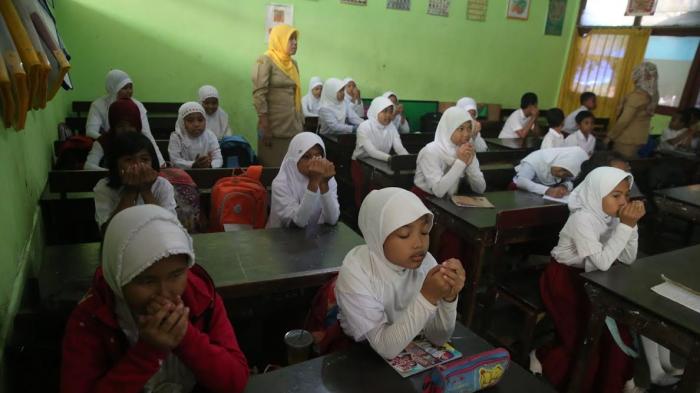 Gambar 1  Kegiatan Awal Pembelajaran (Doa)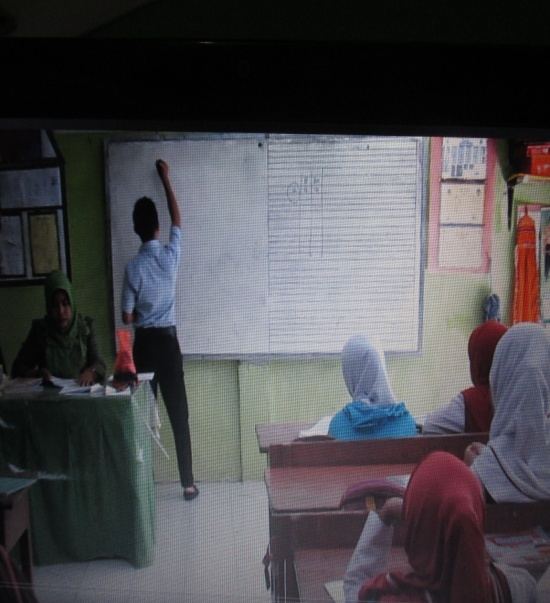 Gambar 2 Guru Menjelaskan Materi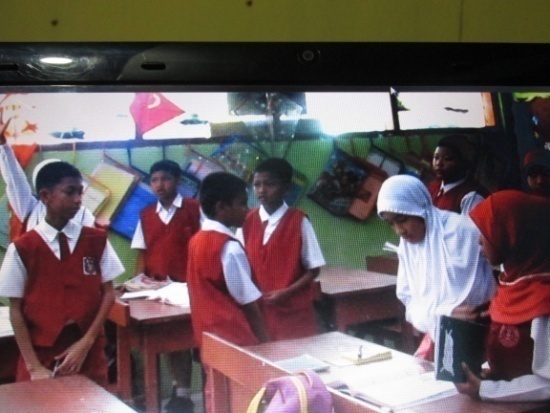 Gambar 3 Guru Membagi Kelompok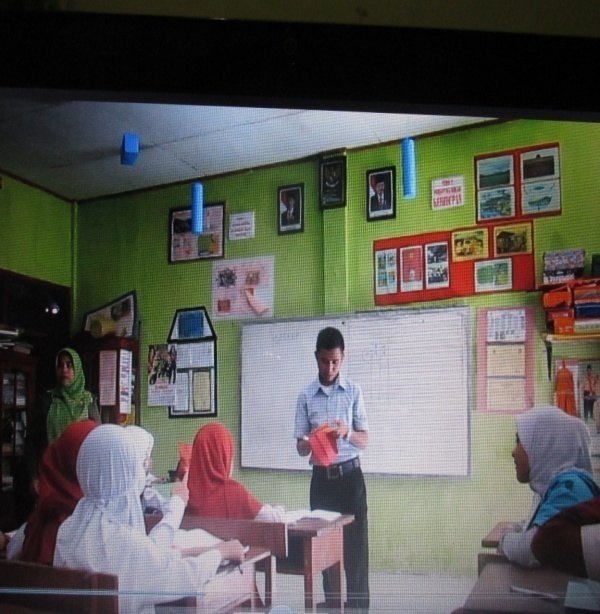        Gambar 4 Guru Membagikan Nomor Kepala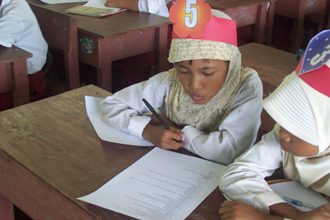 Gambar 5  Guru Membagikan LKS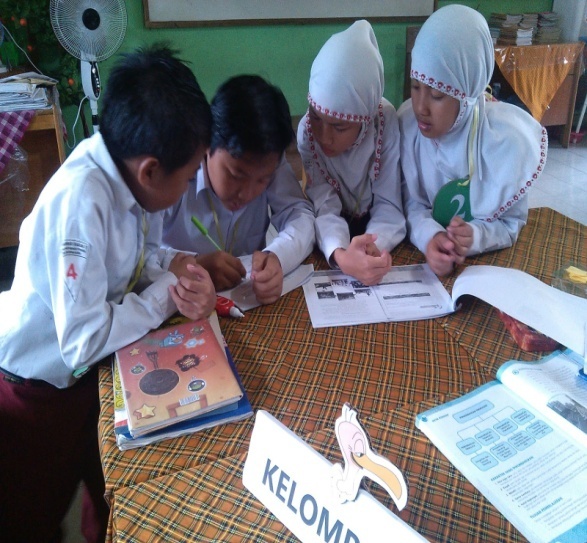 Gambar 6 Siswa Berdiskusi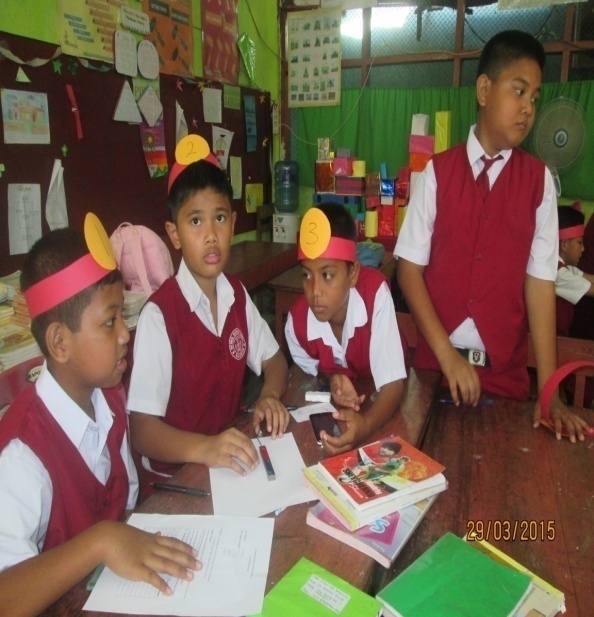 Gambar 7 GuruMemanggil Nomor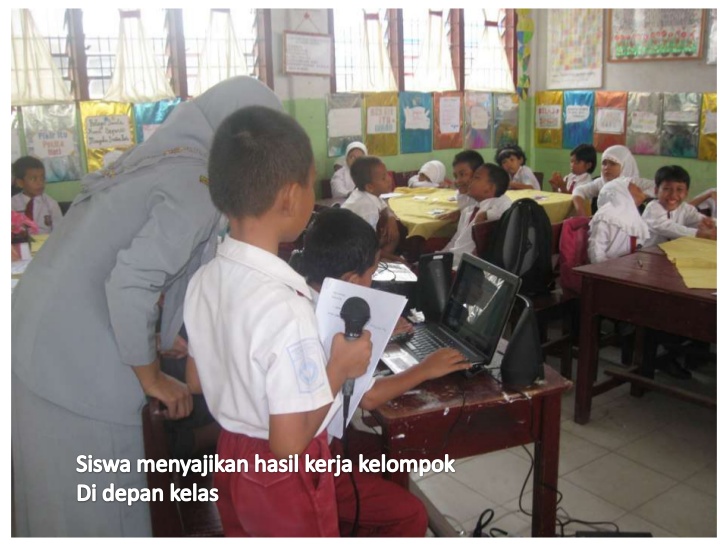   Gambar 8 Siswa Mempresentasikan Hasil Kerja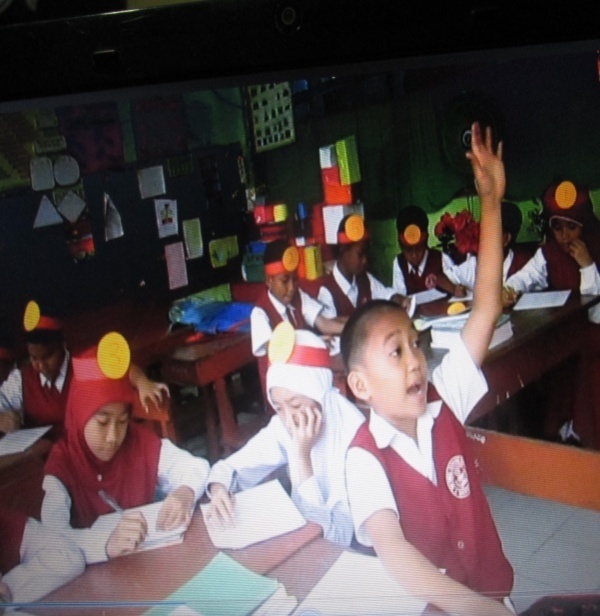 Gambar 9 Siswa Memberi Tanggapan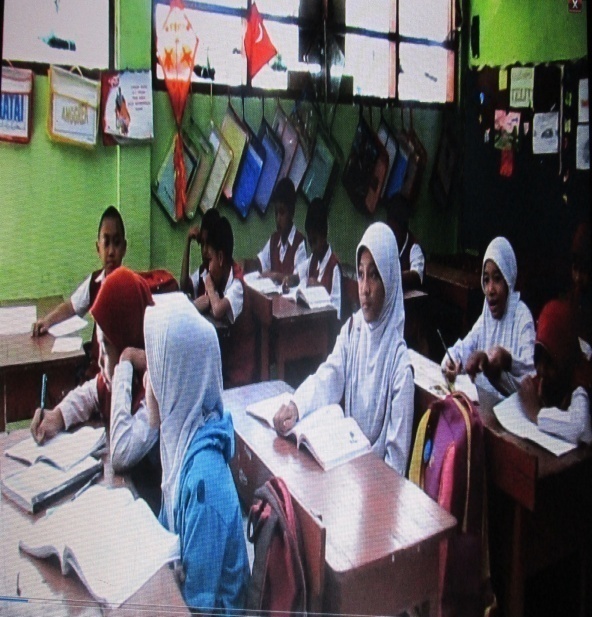            Gambar 10 Siswa Mengerjakan Tes Hasil Belajar             SkorKategori  Ketuntasan  Belajar                 ≤ 69                    Tidak Tuntas                 ≥ 70                         TuntasNoAktivitas (%)Kategori180% - 100%B (Baik)265% - 79%  C (Cukup)3< 65 %    K (Kurang)NOTaraf KeberhasilanKualifikasi1         85 – 100Baik (B)2         70 – 84Cukup (C)3           0 – 69Kurang (K)Taraf KeberhasilanKualifikasiFrekuensiPersentase90 – 100Baik (B)       9   42,86%70 – 89Cukup (C)       5   23,81% 0 – 69Kurang (K)       7   33.33%JumlahJumlah      21    100%   SkorKategori  Ketuntasan BelajarFrekuensiPersentase (%)30 – 69             Tidak Tuntas733.33%70 - 100                  Tuntas1466.67%JumlahJumlah21100%Taraf KeberhasilanKualifikasiFrekuensiPersentase90 – 100Baik (B)1257,14%70 – 89  Cukup (C)628,57% 0 – 69   Kurang (K)314,29%               Jumlah               Jumlah21100%Skor        Kategori  Ketuntasan        Belajar         FrekuensiPersentase (%)30 - 69            Tidak Tuntas314,29%70 - 100                 Tuntas1885,71%JumlahJumlah21100%KegiatanWaktuGuru menyiapkan siswa untuk belajar dengan berdo’a bersamaGuru mengecek kehadiran siswaGuru melakukan apersepsi Guru menyampaikan tujuan pembelajaranGuru menjelaskan materi pelajaranGuru membagi siswa ke dalam beberapa kelompok, setiap kelompok terdiri dari 5-6 siswa, setiap anggota kelompok diberi nomor atau nama.Guru  membagikan LKS  untuk dikerjakan bersama dalam kelompok diskusi.Guru mengecek pemahaman siswa dengan menyebut salah satu nomor (nama) anggota kelompok untuk menjawab. Jawaban salah satu siswa yang ditunjuk oleh guru merupakan wakil jawaban dari kelompok.Guru menyuruh siswa memberikan tanggapan dari jawaban teman yang lain, Kemudian guru menunjuk nomor yang lain.Guru menyuruh  siswa  membuat kesimpulan, mengarahkan, dan memberikan penegasan pada akhir pembelajaran.Guru bersama siswa menyimpulkan pembelajaranGuru memberikan pekerjaan rumah (PR)Guru memberikan pesan-pesan moralGuru menutup pembelajaranKegiatanWaktuGuru menyiapkan siswa untuk belajar dengan berdo’a bersamaGuru mengecek kehadiran siswaGuru melakukan apersepsi Guru menyampaikan tujuan pembelajaranGuru menjelaskan materi pelajaranGuru membagi siswa ke dalam beberapa kelompok, setiap kelompok terdiri dari 5-6 siswa, setiap anggota kelompok diberi nomor atau nama.Guru  membagikan LKS  untuk dikerjakan bersama dalam kelompok diskusi.Guru mengecek pemahaman siswa dengan menyebut salah satu nomor (nama) anggota kelompok untuk menjawab. Jawaban salah satu siswa yang ditunjuk oleh guru merupakan wakil jawaban dari kelompok.Guru menyuruh siswa memberikan tanggapan dari jawaban teman yang lain, Kemudian guru menunjuk nomor yang lain.Guru menyuruh  siswa  membuat kesimpulan, mengarahkan, dan memberikan penegasan pada akhir pembelajaran.Guru bersama siswa menyimpulkan pembelajaranGuru memberikan pekerjaan rumah (PR)Guru memberikan pesan-pesan moralGuru menutup pembelajaranKegiatanWaktuGuru menyiapkan siswa untuk belajar dengan berdo’a bersamaGuru mengecek kehadiran siswaGuru melakukan apersepsi Guru menyampaikan tujuan pembelajaranGuru menjelaskan materi pelajaranGuru membagi siswa ke dalam beberapa kelompok, setiap kelompok terdiri dari 5-6 siswa, setiap anggota kelompok diberi nomor atau nama.Guru  membagikan LKS  untuk dikerjakan bersama dalam kelompok diskusi.Guru mengecek pemahaman siswa dengan menyebut salah satu nomor (nama) anggota kelompok untuk menjawab. Jawaban salah satu siswa yang ditunjuk oleh guru merupakan wakil jawaban dari kelompok.Guru menyuruh siswa memberikan tanggapan dari jawaban teman yang lain, Kemudian guru menunjuk nomor yang lain.Guru menyuruh  siswa  membuat kesimpulan, mengarahkan, dan memberikan penegasan pada akhir pembelajaran.Guru bersama siswa menyimpulkan pembelajaranGuru memberikan pekerjaan rumah (PR)Guru memberikan pesan-pesan moralGuru menutup pembelajaranKegiatanWaktuGuru menyiapkan siswa untuk belajar dengan berdo’a bersamaGuru mengecek kehadiran siswaGuru melakukan apersepsi. Guru menyampaikan tujuan pembelajaranGuru menjelaskan materi pelajaranGuru membagi siswa ke dalam beberapa kelompok, setiap kelompok terdiri dari 5-6 siswa, setiap anggota kelompok diberi nomor atau nama.Guru  membagikan LKS  untuk dikerjakan bersama dalam kelompok diskusi.Guru mengecek pemahaman siswa dengan menyebut salah satu nomor (nama) anggota kelompok untuk menjawab. Jawaban salah satu siswa yang ditunjuk oleh guru merupakan wakil jawaban dari kelompok.Guru menyuruh siswa memberikan tanggapan dari jawaban teman yang lain, Kemudian guru menunjuk nomor yang lain.Guru menyuruh  siswa  membuat kesimpulan, mengarahkan, dan memberikan penegasan pada akhir pembelajaran.Guru bersama siswa menyimpulkan pembelajaranGuru memberikan pekerjaan rumah (PR)Guru memberikan pesan-pesan moralGuru menutup pembelajaranNo.Nama BendaTertarik MagnetTidak TertarikMagnet1Karet gelang2Paku payung3Besi4Sendok5Kayu6Kain7KertasNoBendaKeajdian1BesiJika besi didekatkan pada magnet maka magnet akan menarik besi tersebut.2KayuJika kayu didekatkan pada magnet maka magnet tidak menarik kayu tersebut karena kayu tidak mengandung unsur logam.3BatuJika kayu didekatkan pada magnet maka magnet tidak dapat menarik batu tersebut karena batu juga tidak mengandung unsur logamNo.PermukaanPapan LuncurGerak Meluncur BalokGerak Meluncur BalokGerak Meluncur BalokNo.PermukaanPapan LuncurCepatLambatTidak Bergerak1Tidak dilapisi2Pasir3Karton4KainNo Aspek/IndikatorPenilaianPenilaianPenilaianSkorKetNo Aspek/IndikatorBCKSkorKet1Guru menjelaskan materi pengaruh gaya terhadap bentuk dan gerak suatu benda.Guru menjelaskan dengan menggunakan media.Guru bertanya jawab seputar materi.Guru meminta siswa untuk menyebutkan pendapatnya tentang materi magnet yang diajarkan.3Baik  2Guru membagi kelas dalam beberapa kelompok, setiap kelompok terdiri dari 5-6 siswa, setiap anggota kelompok diberi nomor atau nama.Guru menyiapkan nomor untuk masing-masing tiap siswa.Guru membagi kelompok secara heterogen.Guru membagi kelompok dengan memberikan penjelasan.2Cukup3Guru  membagikan LKS  untuk dikerjakan bersama dalam kelompok diskusi. Guru memberi aturan berdiskusi dalam kelompok.Guru memberi batasan waktu kepada siswa dalam menemukan jawaban permasalahan.Guru tidak membiarkan siswa ribut dalam berdiskusi.1Kurang4Guru memanggil siswa dengan menyebut salah satu nomor anggota dari tiap kelompok untuk menjawab. Jawaban salah satu siswa yang ditunjuk oleh guru merupakan wakil jawaban dari kelompok.Guru memberikan arahan sebelum menunjuk nomor yang akan ditunjuk.Guru menyebut salah satu nomor (nama) anggota kelompok untuk menjawab.Guru meminta siswa untuk berdiri di kelompoknya.1Kurang5Guru memberikan kesempatan kepada siswa untuk menanggapi jawaban dari teman yang lain, Kemudian guru menunjuk nomor yang lain.Guru meminta siswa memberikan tanggapan dari jawaban siswa yang lain.Guru menunjuk nomor yang lain dengan nomor yang sama.Guru memimpin diskusi dengan menunjuk nomor secara bergantian.2Cukup6Guru meminta  siswa  membuat kesimpulan, mengarahkan, dan memberikan penegasan pada akhir pembelajaran..Guru meminta siswa dalam membuat kesimpulan.Guru mengarahkan siswa dalam membuat  kesimpulanGuru memberikan penegasan pada akhir pembelajaran..1KurangSkor Indikator Yang dicapaiSkor Indikator Yang dicapai1010101010% Indikator Keberhasilan% Indikator Keberhasilan55,55%55,55%55,55%55,55%55,55%KategoriKategoriKurangKurangKurangKurangKurangNo Aspek/IndikatorPenilaianPenilaianPenilaianSkorKetNo Aspek/IndikatorBCKSkorKet1Guru menjelaskan materi pengaruh gaya terhadap bentuk dan gerak suatu benda.Guru menjelaskan dengan menggunakan media.Guru bertanya jawab seputar materi.Guru meminta siswa untuk menyebutkan pendapatnya tentang materi magnet yang diajarkan.---3Baik  2Guru membagi kelas dalam beberapa kelompok, setiap kelompok terdiri dari 5-6 siswa, setiap anggota kelompok diberi nomor atau nama.Guru menyiapkan nomor untuk masing-masing tiap siswa.Guru membagi kelompok secara heterogen.Guru membagi kelompok dengan memberikan penjelasan.2Cukup3Guru  membagikan LKS  untuk dikerjakan bersama dalam kelompok diskusi. Guru memberi aturan berdiskusi dalam kelompok.Guru memberi batasan waktu kepada siswa dalam menemukan jawaban permasalahan.Guru tidak membiarkan siswa ribut dalam berdiskusi.2Cukup4Guru memanggil siswa dengan menyebut salah satu nomor anggota dari tiap kelompok untuk menjawab. Jawaban salah satu siswa yang ditunjuk oleh guru merupakan wakil jawaban dari kelompok.Guru memberikan arahan sebelum menunjuk nomor yang akan ditunjuk.Guru menyebut salah satu nomor (nama) anggota kelompok untuk menjawab.Guru meminta siswa untuk berdiri di kelompoknya..12Kurang5Guru memberikan kesempatan kepada siswa untuk menanggapi jawaban dari teman yang lain, Kemudian guru menunjuk nomor yang lain.Guru meminta siswa memberikan tanggapan dari jawaban siswa yang lainGuru menunjuk nomor yang lain dengan nomor yang sama.Guru memimpin diskusi dengan menunjuk nomor secara bergantian.12Cukup6Guru meminta  siswa  membuat kesimpulan, mengarahkan, dan memberikan penegasan pada akhir pembelajaran..Guru meminta siswa dalam membuat kesimpulan.Guru mengarahkan siswa dalam membuat  kesimpulanGuru memberikan penegasan pada akhir pembelajaran.2CukupSkor Indikator Yang dicapaiSkor Indikator Yang dicapai1212121212% Indikator Keberhasilan% Indikator Keberhasilan66,65%Cukup66,65%Cukup66,65%Cukup66,65%Cukup66,65%CukupKategoriKategori66,65%Cukup66,65%Cukup66,65%Cukup66,65%Cukup66,65%CukupNo Aspek/IndikatorPenilaianPenilaianPenilaianSkorKetNo Aspek/IndikatorBCKSkorKet1Guru menjelaskan materi pengaruh gaya terhadap bentuk dan gerak suatu benda.Guru menjelaskan dengan menggunakan media.Guru bertanya jawab seputar materi.Guru meminta siswa untuk menyebutkan pendapatnya tentang materi magnet yang Diajarkan.---3Baik  2Guru membagi kelas dalam beberapa kelompok, setiap kelompok terdiri dari 5-6 siswa, setiap anggota kelompok diberi nomor atau nama.Guru menyiapkan nomor untuk masing-masing tiap siswa.Guru membagi kelompok secara heterogen.Guru membagi kelompok dengan memberikan penjelasan. 2Cukup3Guru  membagikan LKS  untuk dikerjakanan bersama dalam kelompok diskusi. Guru memberi aturan berdiskusi dalam kelompok.Guru memberi batasan waktu kepada siswa dalam menemukan jawaban permasalahan.Guru tidak membiarkan siswa ribut dalam berdiskusi. 2Cukup4Guru memanggil siswa dengan menyebut salah satu nomor anggota dari tiap kelompok untuk menjawab. Jawaban salah satu siswa yang ditunjuk oleh guru merupakan wakil jawaban dari kelompok.Guru memberikan arahan sebelum menunjuk nomor yang akan ditunjuk.Guru  menyebut salah satu nomor (nama) anggota kelompok untuk menjawab.Guru meminta siswa untuk berdiri di kelompoknya.22Cukup5Guru memberikan kesempatan kepada siswa untuk menanggapi jawaban dari teman yang lain, Kemudian guru menunjuk nomor yang lain.Guru meminta siswa memberikan tanggapan dari jawaban siswa yang lain.Guru menunjuk nomor yang lain dengan nomor yang sama.Guru memimpin diskusi dengan menunjuk nomor secara bergantian.22Cukup6Guru meminta  siswa  membuat kesimpulan, mengarahkan, dan memberikan penegasan pada akhir pembelajaran..Guru meminta siswa dalam membuat kesimpulan.Guru mengarahkan siswa dalam membuat  kesimpulan.Guru memberikan penegasan pada akhir pembelajaran.2CukupSkor Indikator Yang dicapaiSkor Indikator Yang dicapai1372,22%Cukup1372,22%Cukup1372,22%Cukup1372,22%Cukup1372,22%Cukup% Indikator Keberhasilan% Indikator Keberhasilan1372,22%Cukup1372,22%Cukup1372,22%Cukup1372,22%Cukup1372,22%CukupKategoriKategori1372,22%Cukup1372,22%Cukup1372,22%Cukup1372,22%Cukup1372,22%CukupNo Aspek/IndikatorPenilaianPenilaianPenilaianSkorKetNo Aspek/IndikatorBCKSkorKet1Guru menjelaskan materi pengaruh gaya terhadap bentuk dan gerak suatu benda.Guru menjelaskan dengan menggunakan media.Guru bertanya jawab seputar materi.Guru meminta siswa untuk menyebutkan pendapatnya tentang materi magnet yang diajarkan.---3Baik  2Guru membagi kelas dalam beberapa kelompok, setiap kelompok terdiri dari 5-6 siswa, setiap anggota kelompok diberi nomor atau nama.Guru menyiapkan nomor untuk masing-masing tiap siswa.Guru membagi kelompok secara heterogen.Guru membagi kelompok dengan memberikan penjelasan.2Cukup3Guru  membagikan LKS  untuk dikerjakan bersama dalam kelompok diskusi. Guru memberi aturan berdiskusi dalam kelompok.Guru memberi batasan waktu kepada siswa dalam menemukan jawaban permasalahan.Guru tidak membiarkan siswa ribut dalam berdiskusi.2Cukup4Guru memanggil siswa dengan menyebut salah satu nomor anggota dari tiap kelompok untuk menjawab. Jawaban salah satu siswa yang ditunjuk oleh guru merupakan wakil jawaban dari kelompok. Guru memberikan arahan sebelum menunjuk nomor yang akan ditunjuk.Guru menyebut salah satu nomor (nama) anggota kelompok untuk menjawab.Guru meminta siswa untuk berdiri di kelompoknya.33Baik  5Guru memberikan kesempatan kepada siswa untuk menanggapi jawaban dari teman yang lain, Kemudian guru menunjuk nomor yang lain.Guru meminta siswa memberikan tanggapan dari jawaban siswa yang lain.Guru menunjuk nomor yang lain dengan nomor yang sama.Guru memimpin diskusi dengan menunjuk nomor secara bergantian.33Baik  6Guru meminta  siswa  membuat kesimpulan, mengarahkan, dan memberikan penegasan pada akhir pembelajaran.Guru menyuruh siswa dalam membuat kesimpulan.Guru mengarahkan siswa dalam membuat  kesimpulan.Guru memberikan penegasan pada akhir pembelajaran.3BaikSkor Indikator Yang DicapaiSkor Indikator Yang Dicapai1685,71%B1685,71%B1685,71%B1685,71%B1685,71%B% Indikator Keberhasilan% Indikator Keberhasilan1685,71%B1685,71%B1685,71%B1685,71%B1685,71%BKategoriKategori1685,71%B1685,71%B1685,71%B1685,71%B1685,71%BNoNama SiswaAspek PenilaianAspek PenilaianAspek PenilaianAspek PenilaianAspek PenilaianAspek PenilaianNoNama Siswa1234561Aan Syawaluddin2Ichlasul Amal Taufik3Thirta Ageng Sebayu4Agustinytyas5Muh. Hilal Mulya6Muh. Farid7Muh. Hidayat8Muh. Andy R9Muh. Saro Maraja10Muh. Iksan Maulana11Muh. Isnan Nur M12Muh. Rifki Ansari13Andi Ihwanul Hakim14Nur Ramadani15Rizki Sanjaya16Safa Luna Arindra17Sahwa Sabila18Rafia Ariqa19Salwa Dwi Putri20Aisyah Safira21Nadya SyahraniJumlahJumlah766531KeteranganKeteranganKKKKKKSkor Indikator Yang DicapaiSkor Indikator Yang DicapaiSkor Indikator Yang DicapaiSkor Indikator Yang DicapaiSkor Indikator Yang Dicapai10101010% Indikator Kebershasilan% Indikator Kebershasilan% Indikator Kebershasilan% Indikator Kebershasilan% Indikator Kebershasilan55,55%55,55%55,55%55,55%KategoriKategoriKategoriKategoriKategoriKKKKNoNama SiswaAspek PenilaianAspek PenilaianAspek PenilaianAspek PenilaianAspek PenilaianAspek PenilaianNoNama Siswa1234561Aan Syawaluddin2Ichlasul Amal Taufik3Thirta Ageng Sebayu4Agustinytyas5Muh. Hilal Mulya6Muh. Farid7Muh. Hidayat8Muh. Andy R9Muh. Saro Maraja10Muh. Iksan Maulana11Muh. Isnan Nur M12Muh. Rifki Ansari13Andi Ihwanul Hakim14Nur Ramadani15Rizki Sanjaya16Safa Luna Arindra17Sahwa Sabila18Rafia Ariqa19Salwa Dwi Putri20Aisyah Safira21Nadya SyahraniJumlahJumlah13101161110KeteranganKeteranganBCCKCCSkor Indikator Yang DicapaiSkor Indikator Yang DicapaiSkor Indikator Yang DicapaiSkor Indikator Yang DicapaiSkor Indikator Yang Dicapai12121212% Indikator Kebershasilan% Indikator Kebershasilan% Indikator Kebershasilan% Indikator Kebershasilan% Indikator Kebershasilan66,65%66,65%66,65%66,65%KategoriKategoriKategoriKategoriKategoriCCCCNoNama SiswaAspek PenilaianAspek PenilaianAspek PenilaianAspek PenilaianAspek PenilaianAspek PenilaianNoNama Siswa1234561Aan Syawaluddin2Ichlasul Amal Taufik3Thirta Ageng Sebayu4Agustinytyas5Muh. Hilal Mulya6Muh. Farid7Muh. Hidayat8Muh. Andy R9Muh. Saro Maraja10Muh. Iksan Maulana11Muh. Isnan Nur M12Muh. Rifki Ansari13Andi Ihwanul Hakim14Nur Ramadani15Rizki Sanjaya16Safa Luna Arindra17Sahwa Sabila18Rafia Ariqa19Salwa Dwi Putri20Aisyah Safira21Nadya SyahraniJumlahJumlah151110101012KeteranganKeteranganBCCCCCSkor Indikator Yang DicapaiSkor Indikator Yang DicapaiSkor Indikator Yang DicapaiSkor Indikator Yang DicapaiSkor Indikator Yang Dicapai13131313% Indikator Kebershasilan% Indikator Kebershasilan% Indikator Kebershasilan% Indikator Kebershasilan% Indikator Kebershasilan72,22%72,22%72,22%72,22%KategoriKategoriKategoriKategoriKategoriCCCCNoNama SiswaAspek PenilaianAspek PenilaianAspek PenilaianAspek PenilaianAspek PenilaianAspek PenilaianNoNama Siswa1234561Aan Syawaluddin2Ichlasul Amal Taufik3Thirta Ageng Sebayu4Agustinytyas5Muh. Hilal Mulya6Muh. Farid7Muh. Hidayat8Muh. Andy R9Muh. Saro Maraja10Muh. Iksan Maulana11Muh. Isnan Nur M12Muh. Rifki Ansari13Andi Ihwanul Hakim14Nur Ramadani15Rizki Sanjaya16Safa Luna Arindra17Sahwa Sabila18Rafia Ariqa19Salwa Dwi Putri20Aisyah Safira21Nadya SyahraniJumlahJumlah191211171516KeteranganKeteranganBCCBBBSkor Indikator Yang DicapaiSkor Indikator Yang DicapaiSkor Indikator Yang DicapaiSkor Indikator Yang DicapaiSkor Indikator Yang Dicapai16161616% Indikator Kebershasilan% Indikator Kebershasilan% Indikator Kebershasilan% Indikator Kebershasilan% Indikator Kebershasilan85,71%85,71%85,71%85,71%KategoriKategoriKategoriKategoriKategoriBBBBNoNama SiswaNo Soal/BobotNo Soal/BobotNo Soal/BobotNo Soal/BobotNo Soal/BobotNo Soal/BobotNo Soal/BobotNo Soal/BobotNo Soal/BobotNo Soal/BobotSkorNilaiKeteranganNoNama Siswa12345678910SkorNilaiKeterangan1Aan Syawaluddin1110101111880Tuntas2Ichlasul Amal T1101110100660Tidak Tuntas3Thirta Ageng S1101101010660 Tidak Tuntas4Agustinytyas1110111111990Tuntas5Muh. Hilal M0101010111660Tidak Tuntas6Muh. Farid1110010111770Tuntas7Muh. Hidayat0101000010330Tidak Tuntas8Muh. Andy R1111011111990Tuntas9Muh. Saro M1101010111770Tuntas10Muh. Iksan M1010011010550Tidak Tuntas11Muh. Isnan N1101110111880 Tuntas12Muh. Rifki A0101011001550Tidak Tuntas13Andi Ihwanul H1110111111990Tuntas14Nur Ramadani0011100110550Tidak Tuntas15Cantika Yamin101  1101111880Tuntas16Safa Luna A1101110111880Tuntas17Sahwa Sabila1011010010550Tidak Tuntas18Rafia Ariqa1110101101770Tuntas19Salwa Dwi P1111110110880Tuntas20Aisyah Safira1110101101770Tuntas21Nadya S0110110010550Tidak TuntasJUMLAH SKORJUMLAH SKORJUMLAH SKORJUMLAH SKORJUMLAH SKORJUMLAH SKORJUMLAH SKORJUMLAH SKORJUMLAH SKORJUMLAH SKORJUMLAH SKORJUMLAH SKOR1411410RATA-RATARATA-RATARATA-RATARATA-RATARATA-RATARATA-RATARATA-RATARATA-RATARATA-RATARATA-RATARATA-RATARATA-RATA67,1467,14NoNama SiswaNo Soal/BobotNo Soal/BobotNo Soal/BobotNo Soal/BobotNo Soal/BobotNo Soal/BobotNo Soal/BobotNo Soal/BobotNo Soal/BobotNo Soal/BobotSkorNilaiKeteranganNoNama Siswa12345678910SkorNilaiKeterangan1Aan Syawaluddin1110101111880Tuntas2Ichlasul Amal T111111111110100Tuntas3Thirta Ageng S1101101010660 Tidak Tuntas4Agustinytyas1110111111990Tuntas5Muh. Hilal M1101111111990Tuntas6Muh. Farid1110010111770Tuntas7Muh. Hidayat1111001110770Tuntas8Muh. Andy R1111011111990Tuntas9Muh. Saro M1101010111770Tuntas10Muh. Iksan M1010011010550Tidak Tuntas11Muh. Isnan N1101110111880 Tuntas12Muh. Rifki A1101011111880Tuntas13Andi Ihwanul H1110111111990Tuntas14Nur Ramadani1111111110990Tuntas15Cantika Yamin1011101111880Tuntas16Safa Luna A1101110111880Tuntas17Sahwa Sabila1011010010550Tidak Tuntas18Rafia Ariqa1110101101770Tuntas19Salwa Dwi P1111110110880Tuntas77020Aisyah Safira1110101101770Tuntas21Nadya Syahrani1111110110880TuntasJUMLAH SKORJUMLAH SKORJUMLAH SKORJUMLAH SKORJUMLAH SKORJUMLAH SKORJUMLAH SKORJUMLAH SKORJUMLAH SKORJUMLAH SKORJUMLAH SKORJUMLAH SKOR1621620RATA-RATARATA-RATARATA-RATARATA-RATARATA-RATARATA-RATARATA-RATARATA-RATARATA-RATARATA-RATARATA-RATARATA-RATA77,1477,14NoNama SiswaNilai siklus INilai siklus IIKeterangan 1Aan Syawaluddin8080Tetap/Tuntas2Ichlasul Amal Taufik60100Meningkat/Tuntas3Thirta Ageng Sebayu6060 Tetap/Tidak Tuntas4Agustinytyas9090Tetap/Tuntas5Muh. Hilal Mulya6090Meningkat/Tuntas6Muh. Farid7070Tetap/Tuntas7Muh. Hidayat3070Meningkat/Tuntas8Muh. Andy Ramadhan9090Tetap/Tuntas9Muh. Saro Maraja7070Tetap/Tuntas10Muh. Ikhsan Maulana5050Tetap/Tidak Tuntas11Muh. Isnan Nur M8080 Tetap/Tuntas12Muh. Rifki Ansari5080Meningkat/Tuntas13Andi Ihwanul Hakim9090Tetap/Tuntas14Nur Ramadani5090Menigkat/Tuntas15Cantika Yamin8080Tetap/Tuntas16Safa Luna Arindra8080Tetap/Tuntas17Sahwa Sabila5050Tetap/Tidak Tuntas18Rafia Ariqa7070Tetap/Tuntas19Salwa Dwi Putri8080Tetap/Tuntas20Aisyah Safira7070Tetap/Tuntas21Nadya Syahrani5080Tetap/TuntasJumlahJumlah14101620Rata-rataRata-rata67,1477,14TuntasTuntas121857,14/85,71Tidak tuntasTidak tuntas9342,85/14,28Nilai tertinggiNilai tertinggi90100Cukup/BaikNilai terendahNilai terendah3050Cukup/BaikKategori Kategori Cukup/Baik